«РОДНОЙ НАШ КРАЙ – КРУПИНОЧКА РОССИИ» 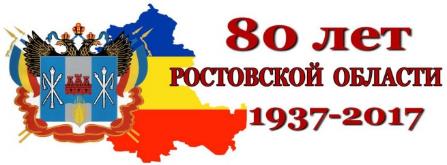 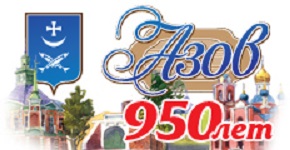 В этом году отмечается два важных события в жизни Донского края: 80 лет со дня основания Ростовской области и 950-летний Юбилей Азову, одному из стариннейших городов. Вся нравственно-патриотическая и культурно-массовая работа в этом году в Муниципальном бюджетном дошкольном образовательном учреждении детский сад № 29 г. Азова была посвящена этой теме и  имела долгосрочную,  целенаправленную, просветительскую тематику. Эпиграфом своей деятельности педагоги МБДОУ № 29 г. Азова взяли слова нашего современника, истинного патриота своей малой родины.И.В. ПоповЯ родом из Донского края,              На свете нет прекрасней рая!                      Простор степей, простор песков,              Великий и могучий Дон, он с Волгой нежной обручён.              Прекрасный здесь живёт народ.                                                 Казаки – мир его зовёт.              Казак – опора всей России!                               Он любит Родину свою так сильно!   Гордится им святая Русь! Гордятся все, и я горжусь!В начале 2017 г. МБДОУ № 29 г. Азова   отмечало своё СОРОКАЛЕТИЕ.«МАЯЧОК»!                   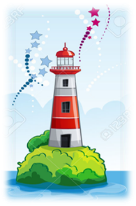 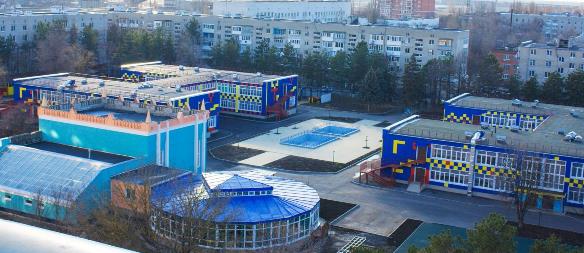 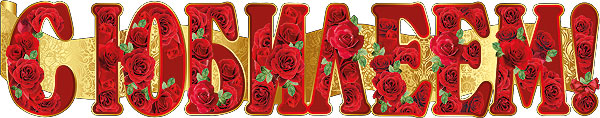 С 1976 года двери этого уютного «Дома Детства» открыты для маленьких жителей нашего города. В стенах детского сада выросло не одно поколение азовчан.  Наш «Маячок» помнят, любят воспитанники разных времён: и далёкого советского, и современного нынешнего.        18 декабря 2015 года  детский сад родился заново. Закончился капитальный ремонт. Теперь - это  модернизированное современное дошкольное образовательное учреждение для детей дошкольного возраста – собственность муниципалитета  города Азова Ростовской области.Это, по-прежнему, самое крупное дошкольное образовательное учреждение города, центрированное  на предоставлении жителям города высокопрофессиональных образовательных услуг; с обновленной материально-технической базой.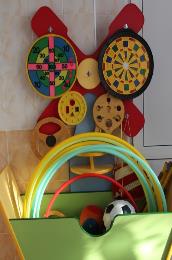 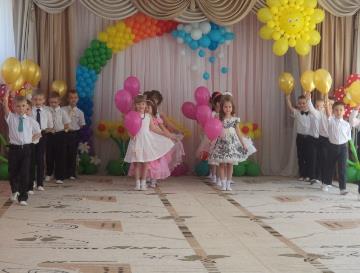 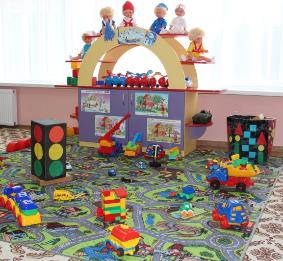 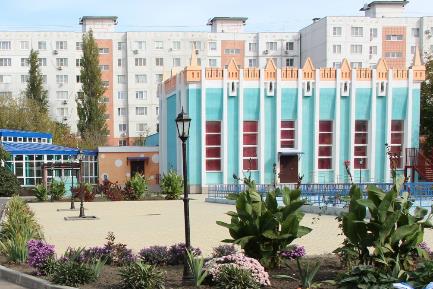 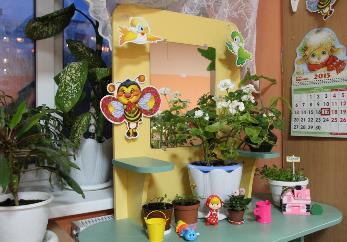 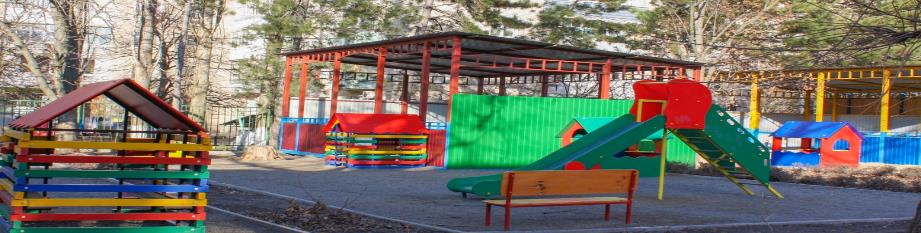 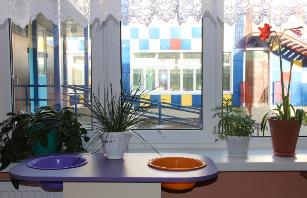 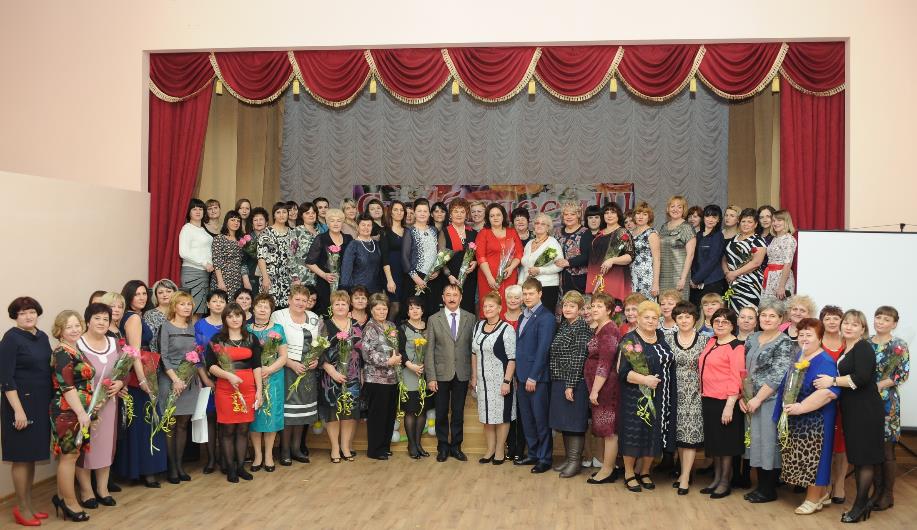 КОЛЛЕКТИВ  СОТРУДНИКОВ    МБДОУ № 29 г. АзоваХотим, чтоб в жизни нашей светлой, ясной всегда нас дети окружали, как цветы!Чтоб «Маячок» был пристанью надёжной – Счастливым Домом Радости и Доброты!На сегодняшний день больше 500 малышей получают дошкольное развитие в стенах «Маячка». С момента основания МБДОУ №29 г. Азова региональный компонент, в  обязательном порядке, вводится в образовательную программу дошкольников с раннего возраста.   Самые маленькие наши воспитанники растут и развиваются на малом донском речевом и песенном фольклоре: потешках, пестушках, пальчиковых играх, колыбельных песнях,  простых народных сказках про зверей («Ой, казак, казачок, чёрный чуб на бочок!», «Казака качала и Сониху звала…»; «Чок, чок, каблучок – пляшет Пальчик - казачок!»; «Сказка про Горшочек да Крынку», «Кочеток-забияка», «Конь-Огонь» и т. д.).   Средние дошкольники познают мир родной донской природы через знакомство с растениями и животными своей местности, знают и умеют играть с предметами казачьего обихода (ковшик, кадка, кочерга, ухват). С большим удовольствием маленькие казачки «носять кичку и намиста» и «гутарять» со сверстниками-казаками у плетня, «водять» на «лужку» хороводы («Посею лебеду на берегу», «Молода я, молода!»), «играють» в «гуртовые игрища» на «вигоне»  («Золотые ворота», «Гори, гори ясно!»).      Старшие дошкольники изучают историю и культуру нижнедонского казачества, реализуя ряд тематических познавательных мероприятий по программе «Родники Дона» (на базе группы № 7 «Казачата»):«Край, в котором ты живешь. История донской земли»«Как у нас-то было на тихом Дону»«На казачьем кругу»«Атаман Матвей Иванович Платов – легендарная личность»«Гордость донской земли – Антон Павлович Чехов».                                        Будущие выпускники ДОУ приучены к культуре чтения произведений донских авторов, частые посетители городских музеев, библиотек, ценители экспозиций выставочного зала «Меценат», активные путешественники с родителями по памятным местам Азова.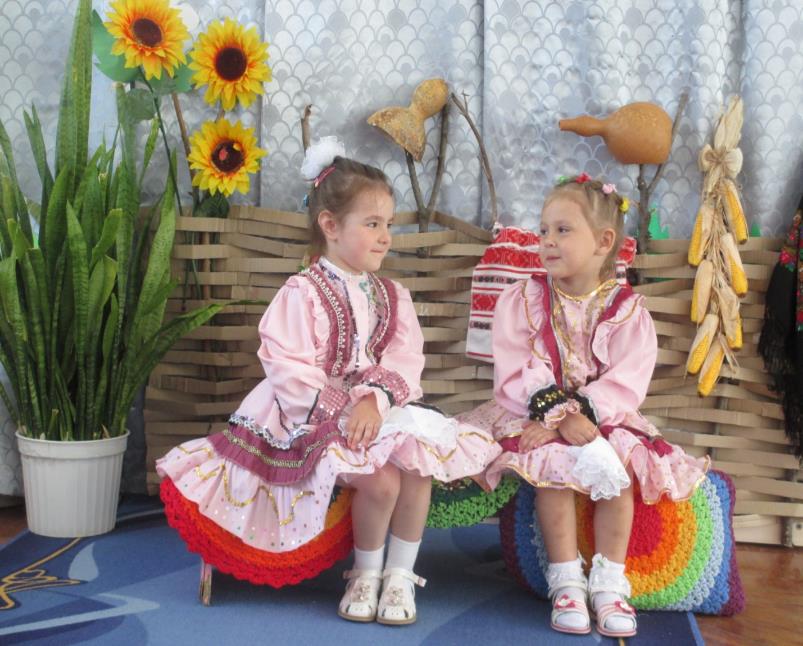             «Посидим рядком – «погутарим», кумушка, ладком…»Две казачки на «базу» (во дворе) у плетня «гутарили» (говорили) 2 дня!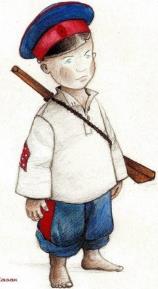 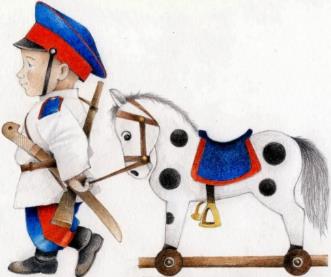 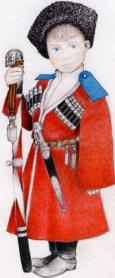 А казак коня водил, на войну, в походы, с другом верным он ходил!Ведь казак без коня, что солдат без ружья.Сам погибай, а коня выручай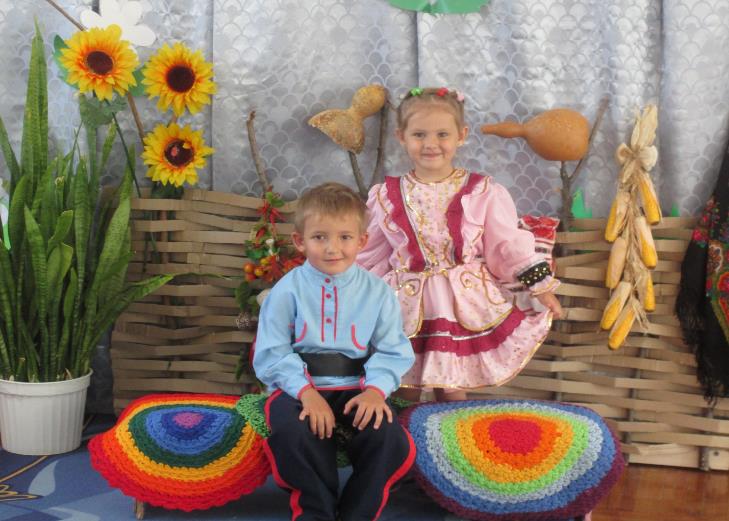 «С казаком стояла…Казака Я украшала!»Все мероприятия, запланированные и проведённые в этом году, были посвящены двум знаменательным датам в истории нашей малой родины и стали подарком воспитанников МБДОУ № 29 г. Азовародному Донскому краю и Азову к ЮБИЛЕЯМ!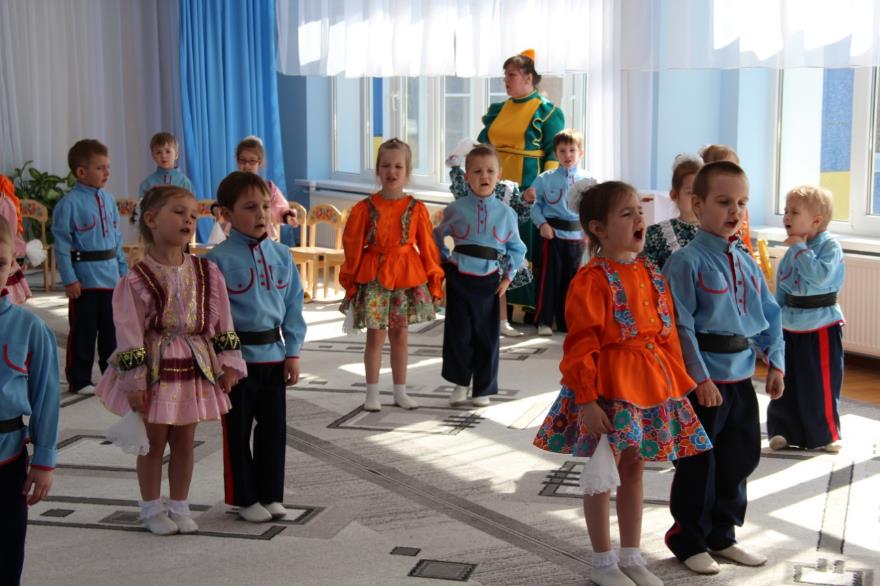 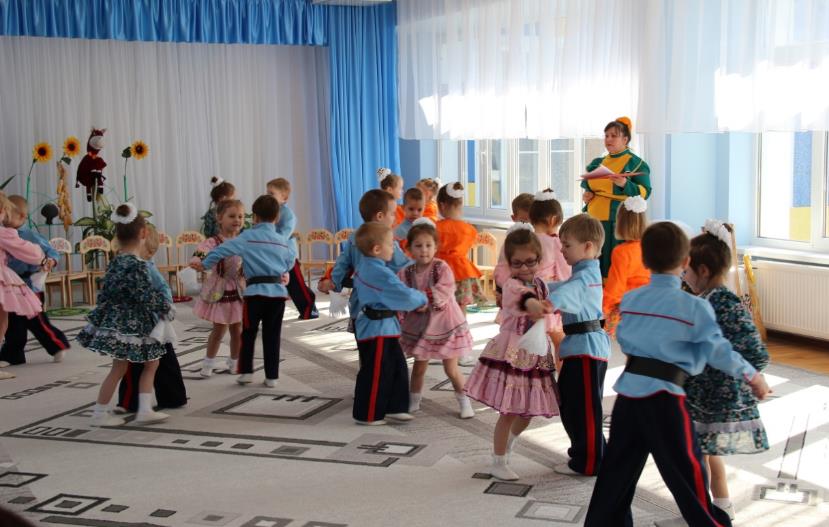 Эх, донские казаки, по станицам гуляли, хороводы водили…Воспитанники детской хореографической группы «Казачата» - постоянные участники всех праздничных выступлений МБДОУ №29.Руководители: Наталья Алексеевна Беденко, Ирина Александровна Кисловская.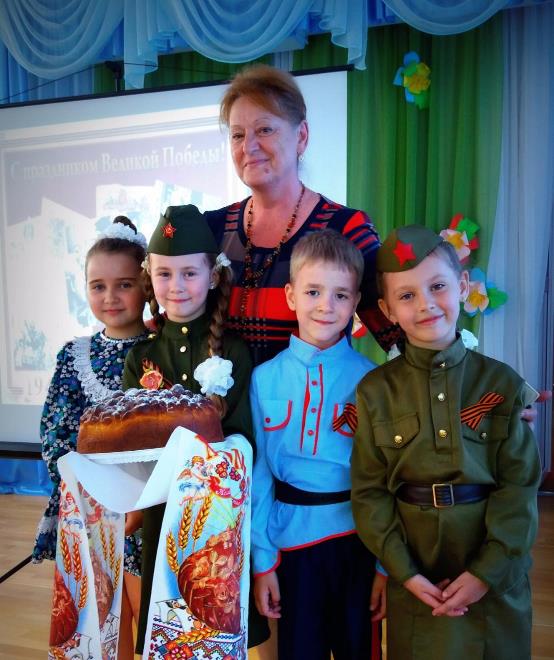 Заведующий МБДОУ № 29 г. Азова Антонина Николаевна Зуева                           с выпускниками подготовительной группы №7 в Дни Победы.11 февраля 2017 года семьи Авраменко и Ангиленко защищали честь МБДОУ № 29 г. Азова на городских соревнованиях «Крепкая семья – крепкая Россия». Свои результаты мы посвятили освободителям Азова от немецко-фашистских захватчиков в годы Великой Отечественной войны.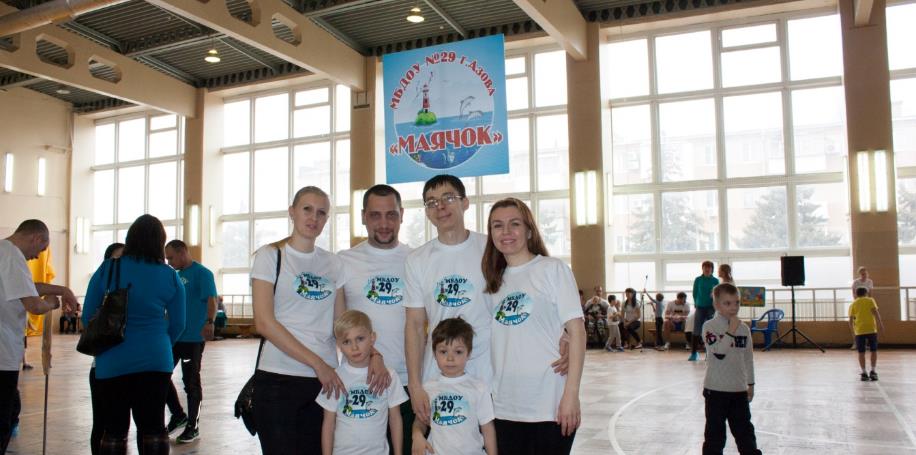 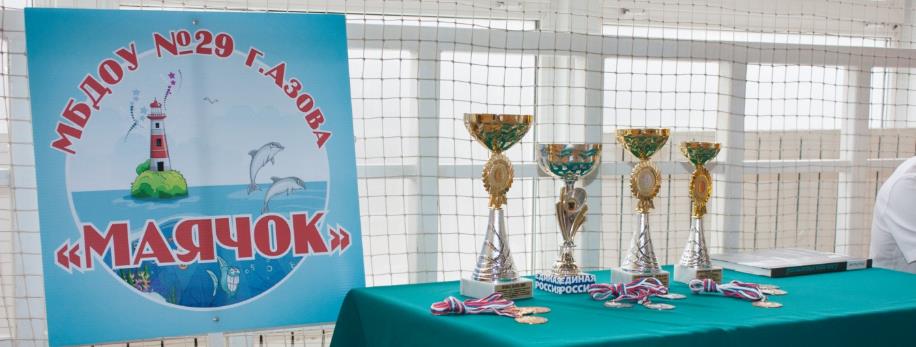 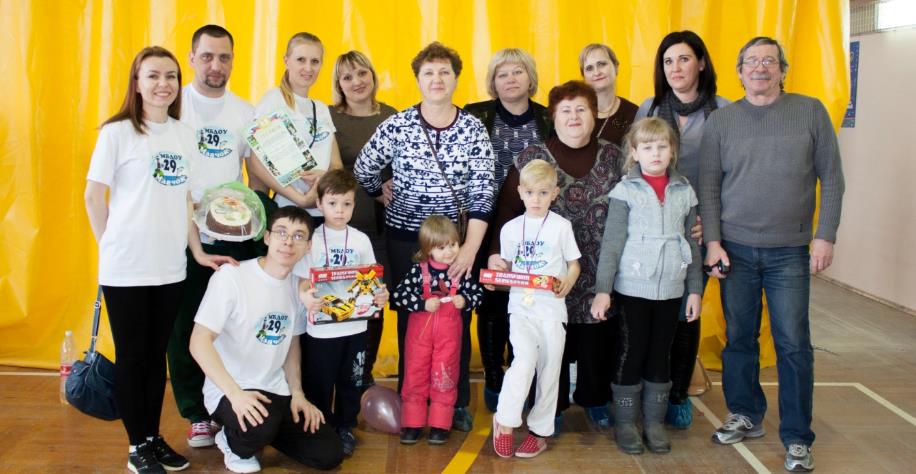 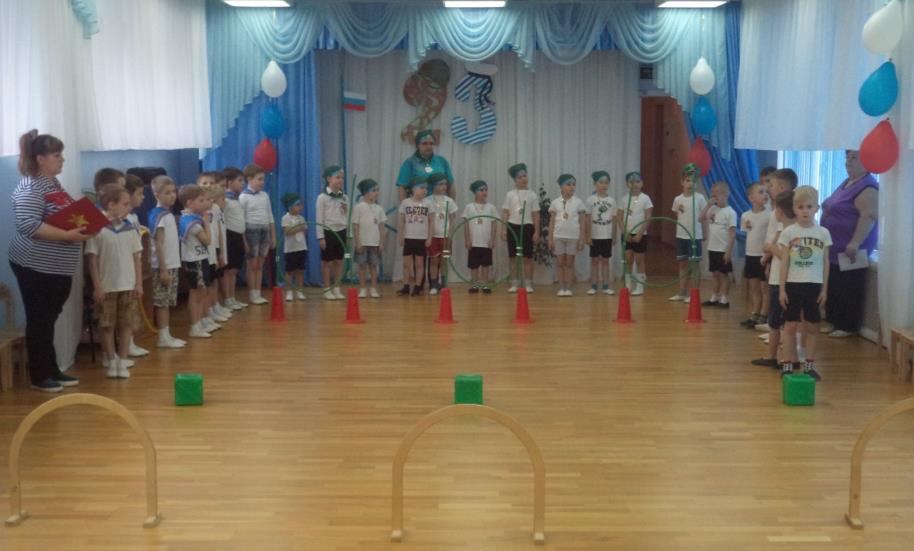 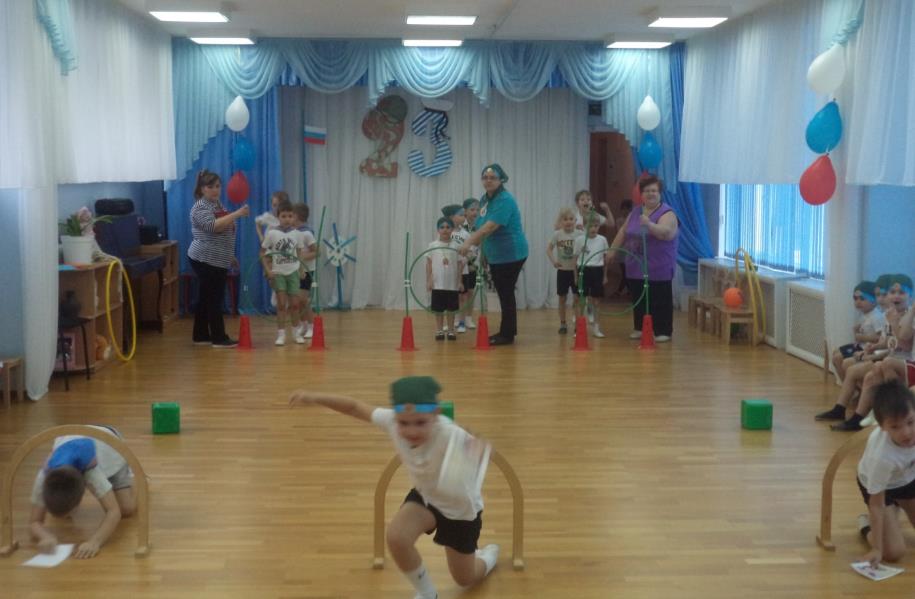 С 13 по 17 февраля 2017 года в старших группах ДОУ прошли итоговые мероприятия  по реализации межгрупповых проектов по нравственно-патриотическому воспитанию: совместный детско-взрослый праздник «Отец – защитник, воин, гражданин» (группы №3, 5); спортивные соревнования «Военные учения» (группы №2, 4, 7).Все Отечества сыны защищать страну должны.
Наша армия сильна, нашей Родине верна!
Для мужчин, коль доблесть есть, в ней служить и долг, и честь!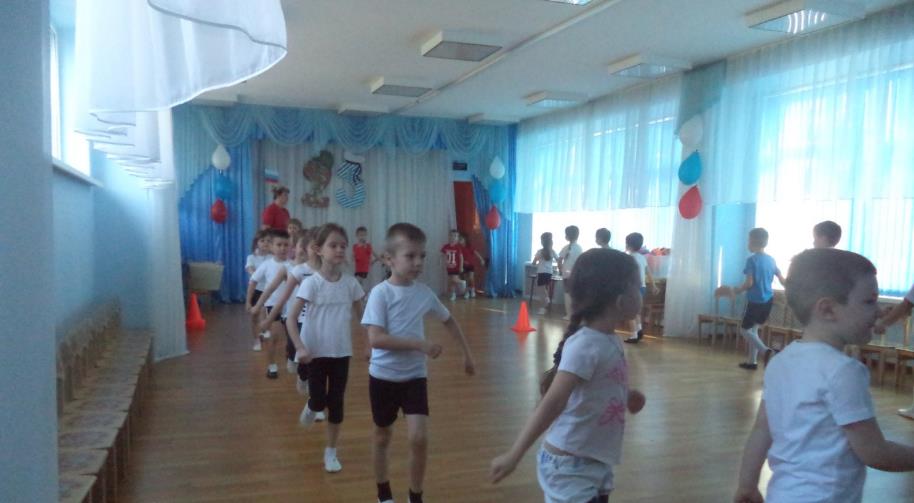 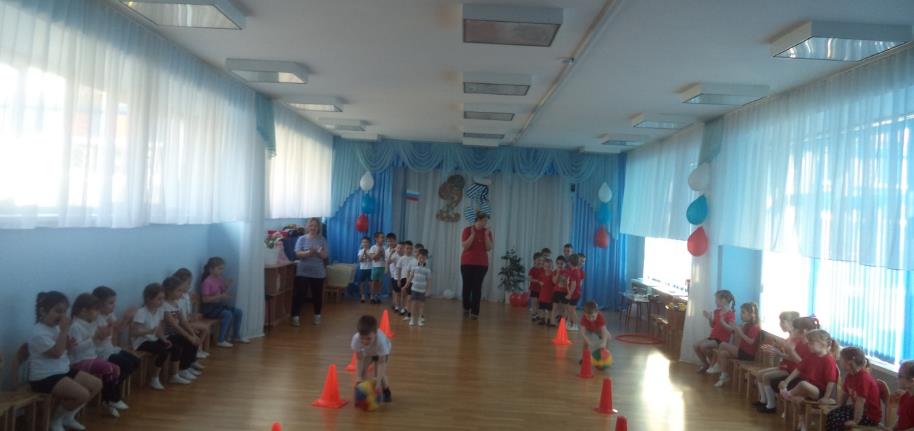 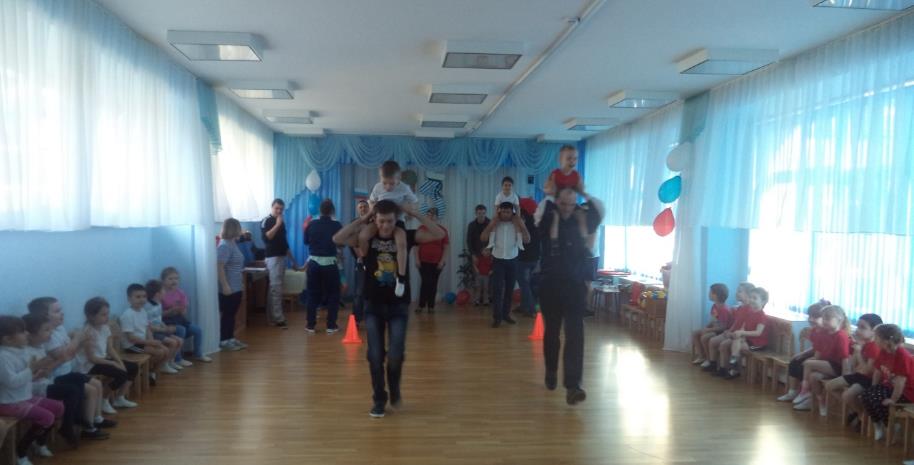 Мы летим к другим планетам!             Объявляем всем об этом!                          Весь детсадовский народ                                                   Отправляется  в полёт!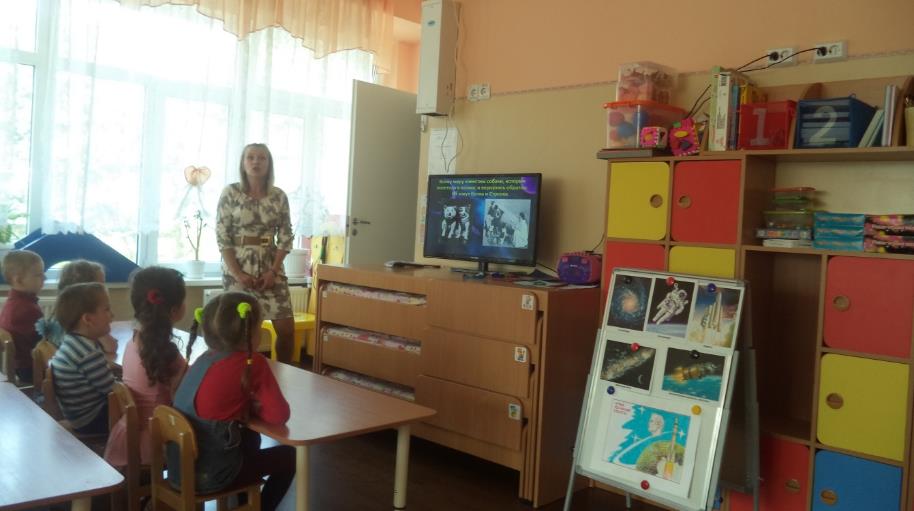 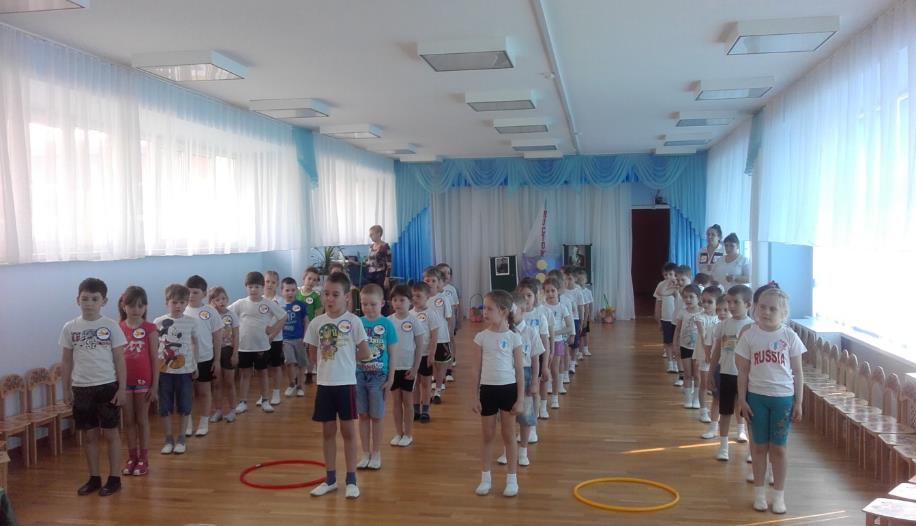 В рамках реализации общесадового среднесрочного познавательно-исследовательского проекта «Неделя Космонавтики», открытые  итоговые показы: гр. №8 «Этот загадочный КОСМОС»,  гр. №7 «Юные космонавты»«Спортом занимайся, силы и ума  набирайся! И готовься в звёздный путь – как Гагарин, смелым будь!!!» В конце  марта 2017 года  в  МБДОУ  № 29 г. Азова прошёл конкурс чтецов под названием  «Весной навеянные строки». Дети старших и подготовительных групп  показывали своё умение выразительно читать наизусть. Целью конкурса стало повышение речевой активности старших дошкольников, приобщение детей к культуре русской поэзии.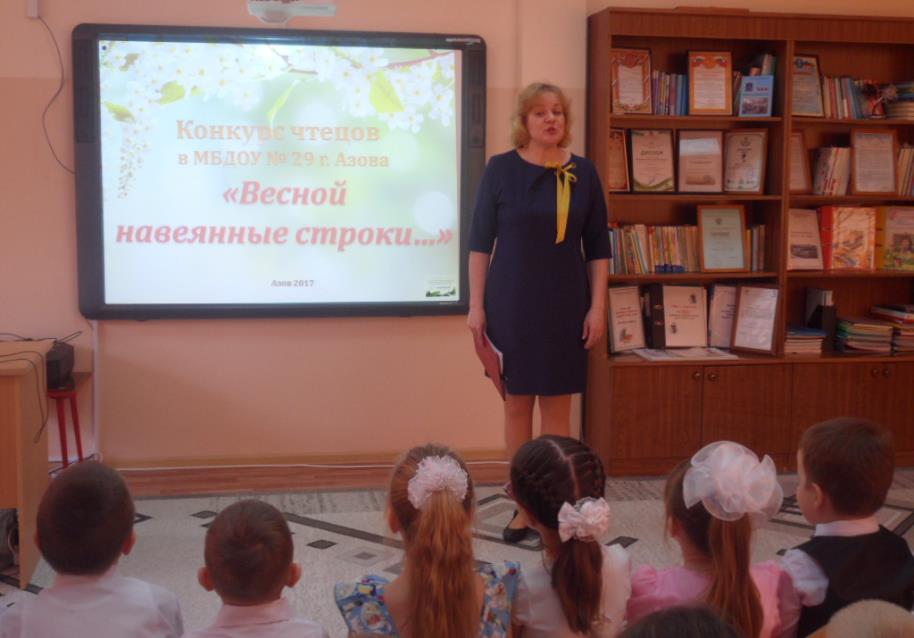 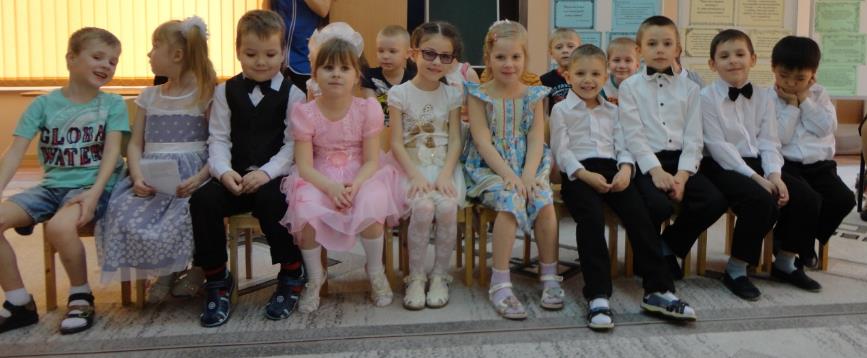 Исполнителей художественного чтения компетентное жюри  оценивало по номинациям:«Самый обаятельный исполнитель»; «За искренность исполнения»; «За оригинальное прочтение стихотворения»;
«Лучший образ; «Самое жизнерадостное исполнение»;
«Самое проникновенное исполнение»; «Самое яркое исполнение»; «Самое лирическое  исполнение»;
«Самый задорный исполнитель»; «Самый эмоциональный исполнитель»; «За артистизм исполнения».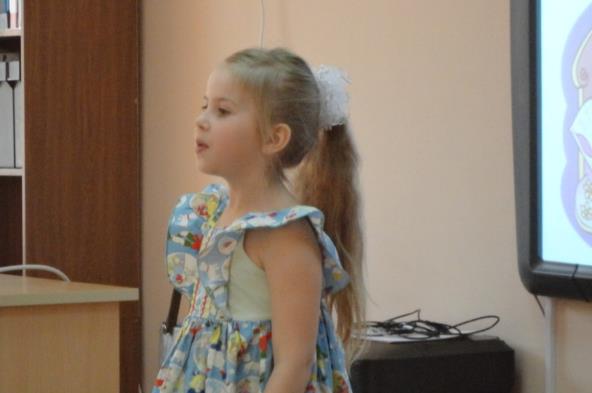 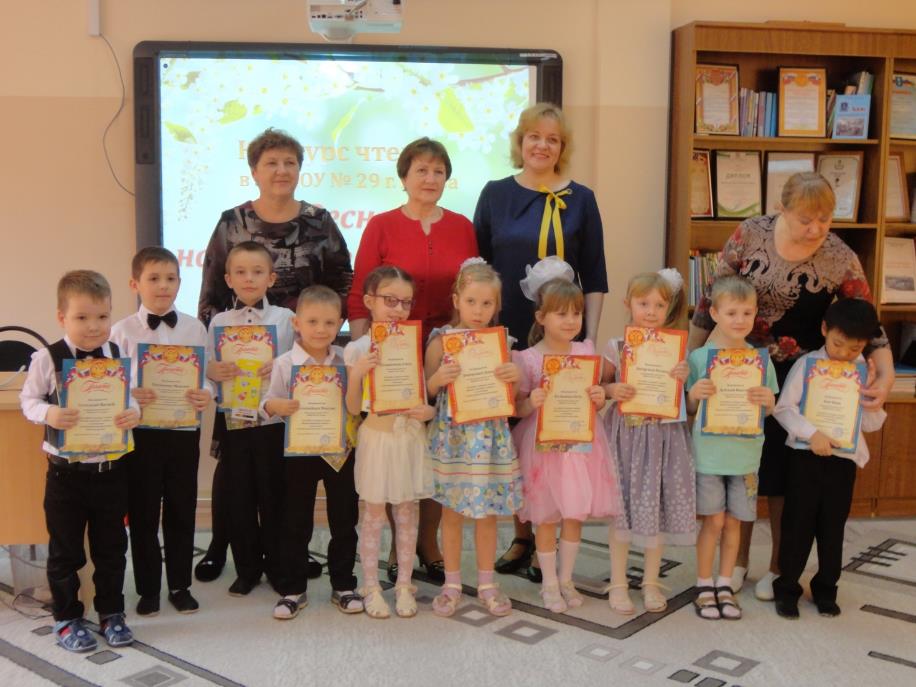 Своё исполнительское творчество дошкольники посвятили Юбилею родного города – 950-ти летию Азова!Азов седой,  но, юный и прекрасный.        Как, белый лебедь, усевшись на холме.                Пред ним покорный Дон, седой и властный.                       Приветствует Азов учтиво в своей покатистой волне!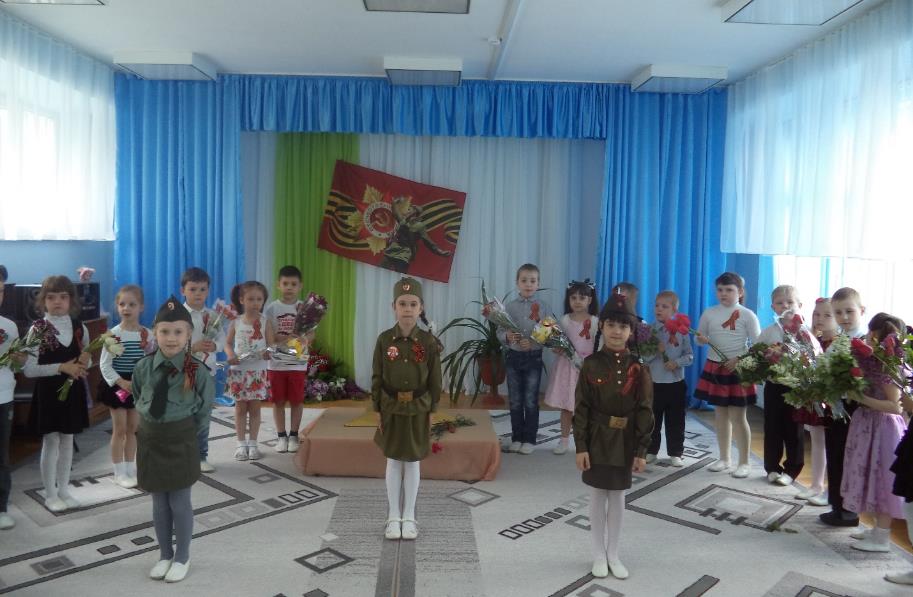 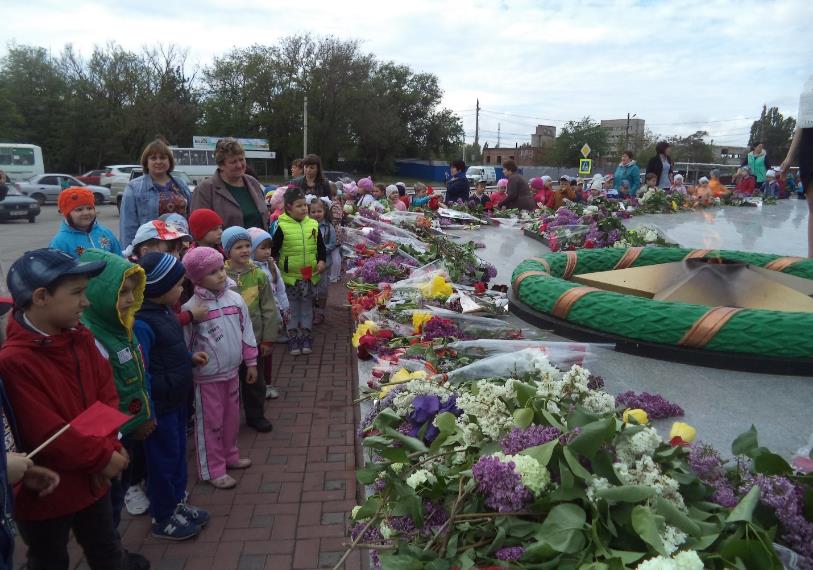 Высокий патриотизм, духовная нравственность прививаются воспитанникам МБДОУ № 29 г. Азова с малых лет. Мы учим ребят помнить и чтить память солдат, отстоявших свободу Родины  и сохранивших Жизнь потомкам. Этот поклон и живые цветы погибшим землякам - азовчанам от дошкольников                     МБДОУ № 29 г. Азова в майские дни 2017 года.           Наш народ – великий воин, славы предков будь достоин!Особый резонанс получило открытое итоговое мероприятие ко ДНЮ ПОБЕДЫ в подготовительной группе № 7 «Казачата» по нравственно-патриотическому воспитанию детей дошкольного возраста:                            литературно-драматический вечер «Россия – Матушка моя!». 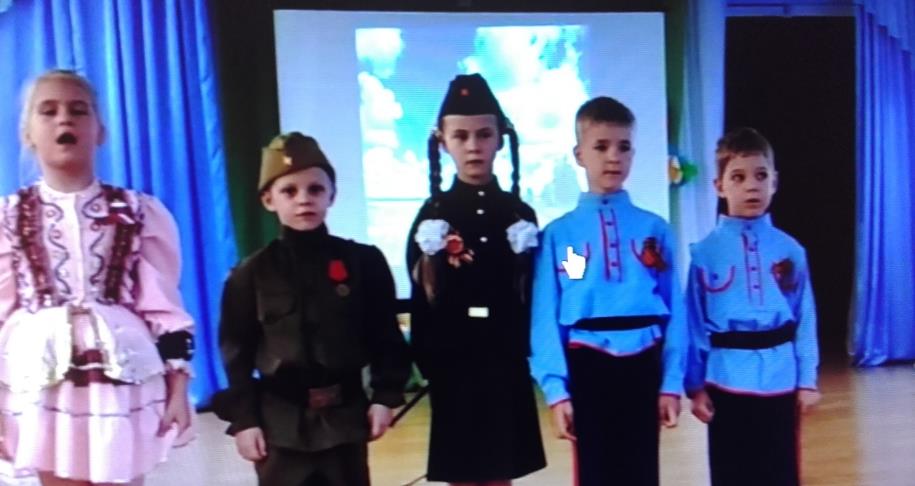 Воспитанники МБДОУ № 29 г. Азова словами поэтов, писателей   рассказали гостям  о своей огромной любви к России, родному Донскому краю, городу детства Азову. Старшие дошкольники показали   хорошее знание символики государства, раскрыли особенности культуры нижнедонского казачества в пословицах, поговорках, казачьих песнях и плясках,  подчеркнули значение патриотизма, преданности своей стране, гордости за свой народ, его героическое прошлое и славное настоящее. 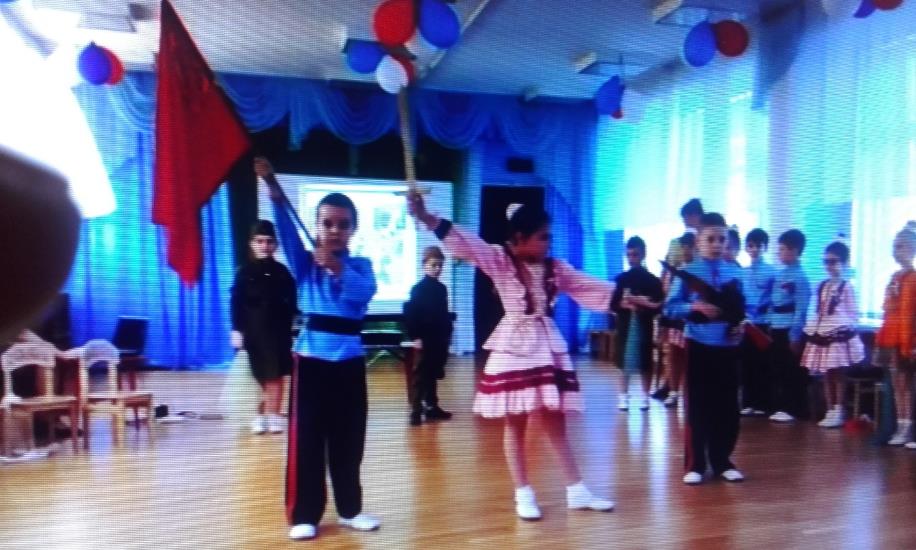 Трогательно и волнующе звучали в устах дошколят слова преданности Матушке-России и маленькой старинной крепости Азов, своей малой родине, могучему  Батюшке-Дону и тихой, мелководной Азовке - «бассейну» всей азовской ребятни, любимому детскому саду, лучшему в мире второму дому…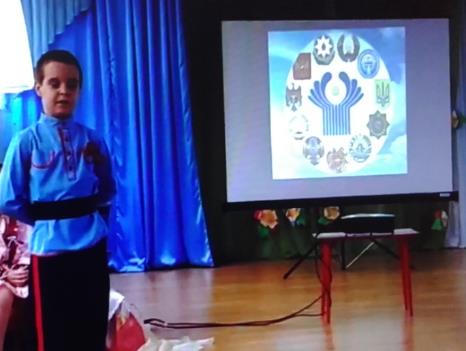 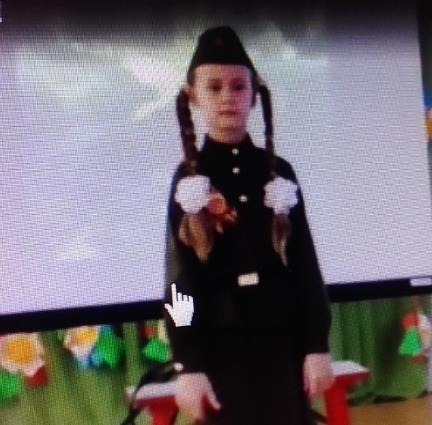 Юбиляр Азов, именинница Ростовская область могут гордиться своими питомцами – выпускниками 2017 г. МБДОУ № 29 г. Азова, гр. №7 «Казачата», воспитанниками Л.В. Белецкой, И.А. Кисловской.   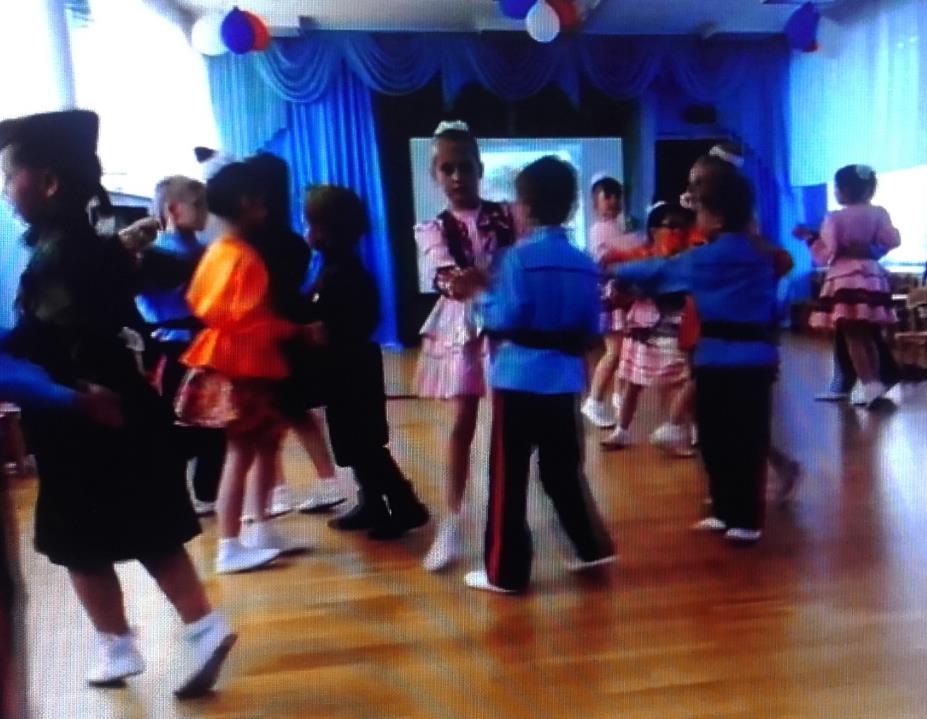    12 июня – день России. МБДОУ № 29 к праздничным дням приготовило новую форму пропаганды ПРАВ, СВОБОДЫ И РАВЕНСТВА граждан России – флэш-моб в исполнении старших дошкольников под лозунгом                                    «Я – русский!» Участники акции: выпускники групп № 2,4, 7,18,19.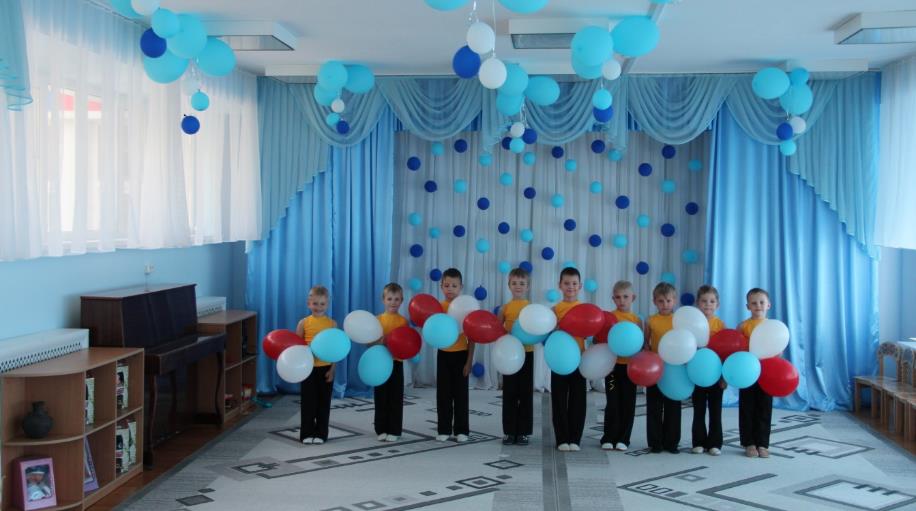 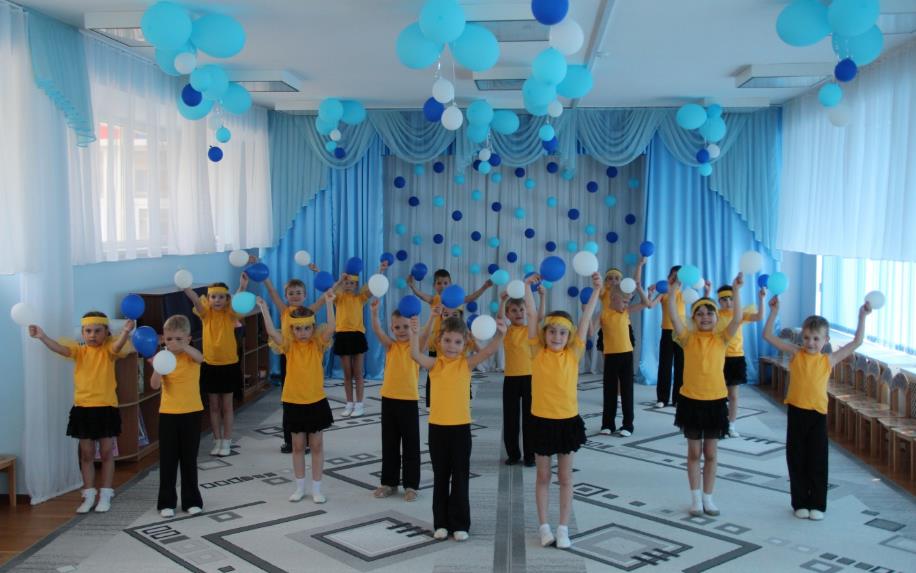 Вейся, смелый и прекрасный, флаг родной России:Сверху – белый, снизу – красный, посредине – синий.Гарантируй ты  народу правду, силу и свободу!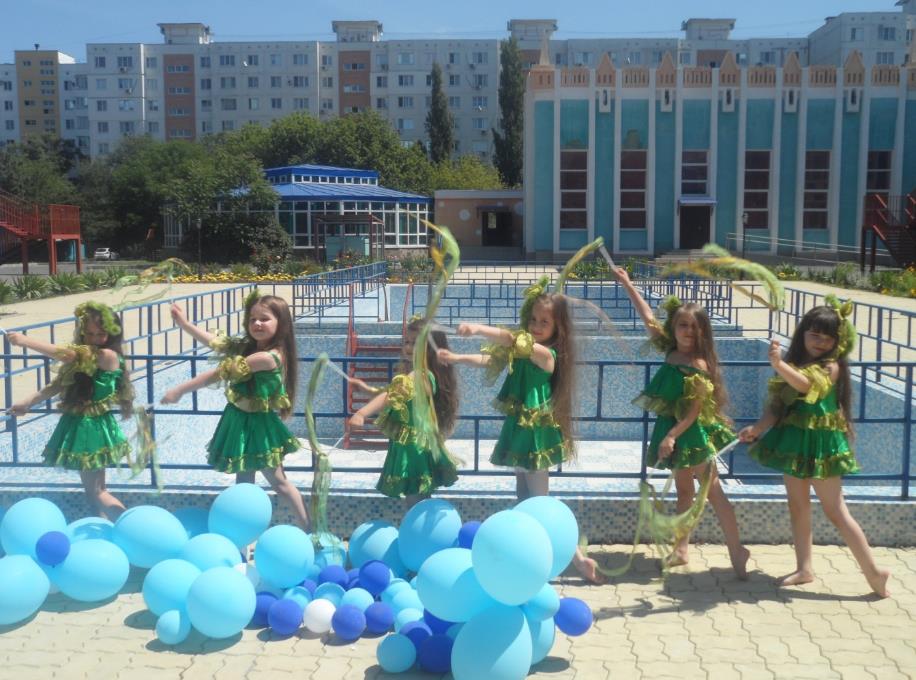 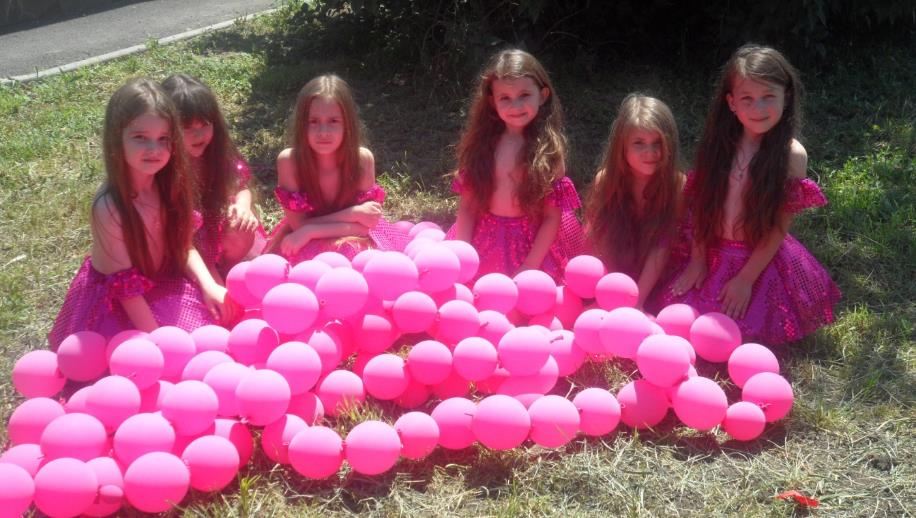 День двенадцатый июня
                                           Отмечает вся страна.
 Это праздник новой жизни, 
                                           Исторический момент –
 В этот день впервые избран
                         Был в России президент!Девиз праздника Семьи: «Идём по жизни с оптимизмом. Мы – за здоровый образ жизни!!!»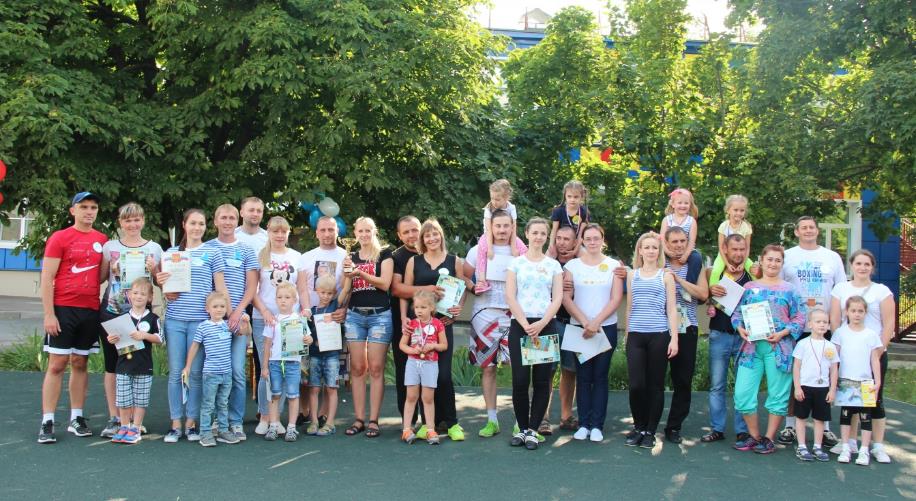 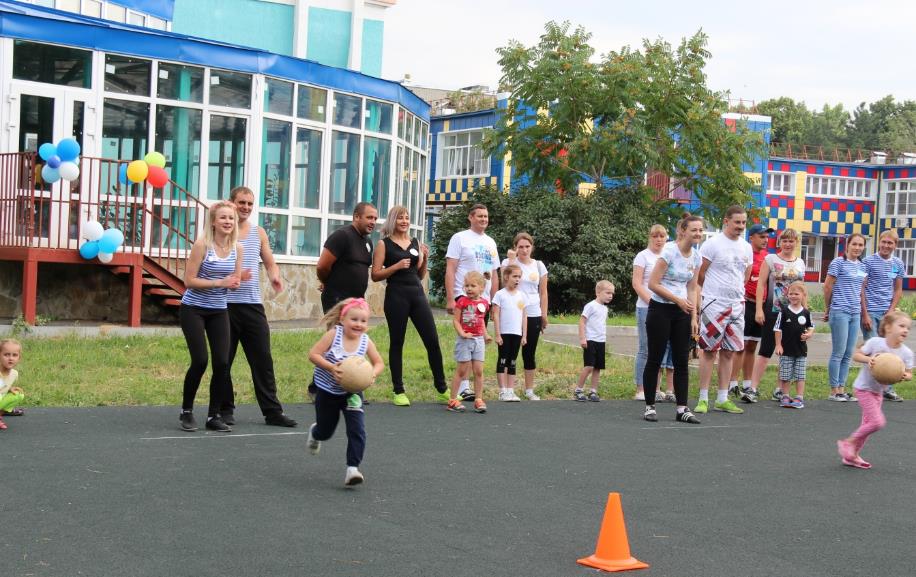                 7 июля 2017 года МБДОУ № 29 г. Азова  отмечалоДень Семьи, Любви и Верности.10 молодых, дружных, задорных семей ДОУ соревновались в силе, ловкости, взаимовыручке на спортивной площадке детского сада. Победила семья Авраменко и БОЛЬШАЯ ЧЕЛОВЕЧЕСКАЯ ДРУЖБА!!!«Нам преграды нипочём – со спортом дружим мы во всём!»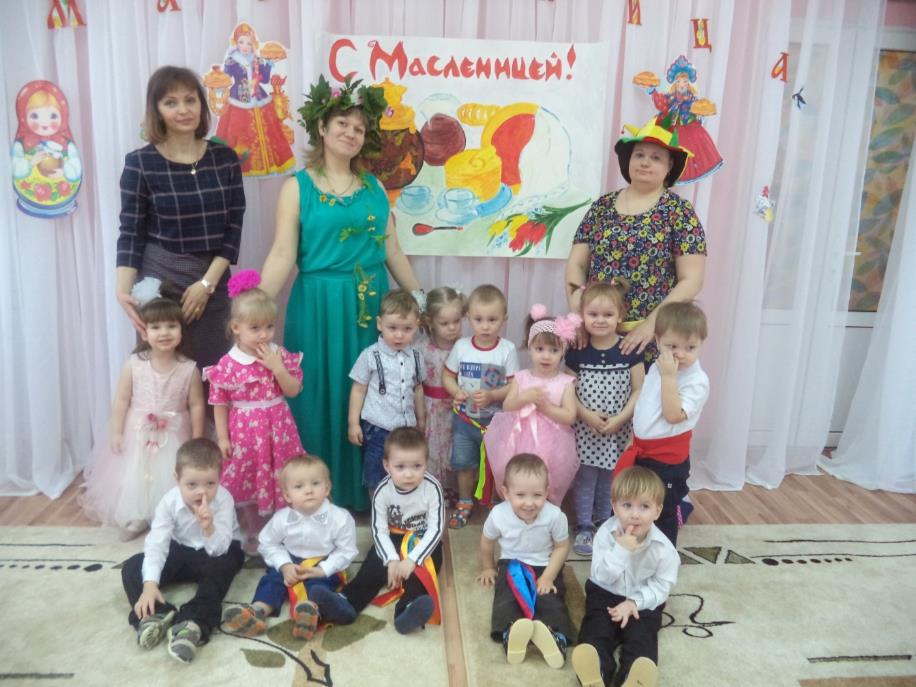 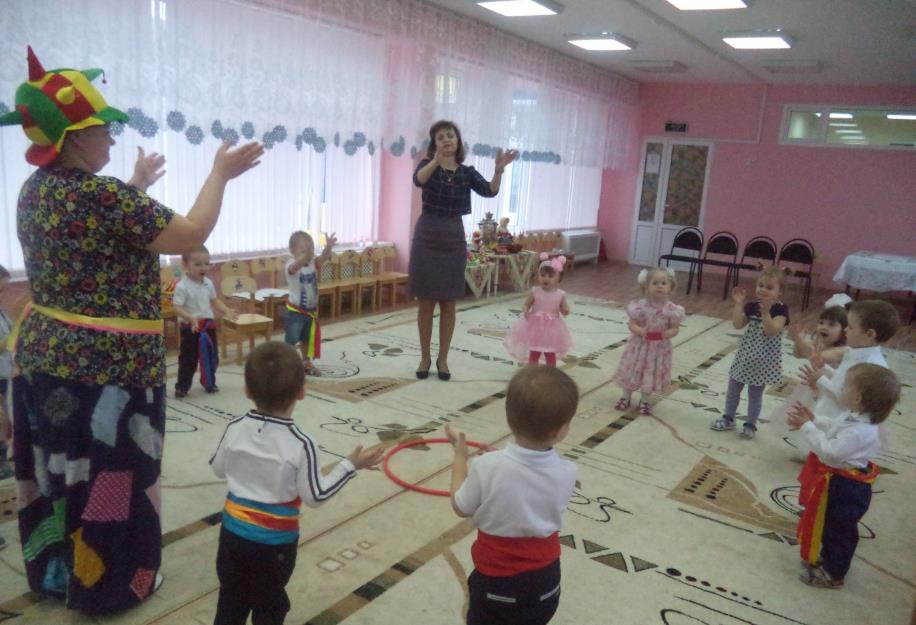 «Первый выход на публику» - самые маленькие воспитанники МБДОУ № 29 г. Азова первый раз празднуют Масленицу, радуются, веселятся, показывают свои умения (группа раннего возраста №15, воспитатели: Терновская Елена Евгеньевна, Огурцова Анастасия Ивановна).А это их «коллеги» из группы №13 «Звёздочки» празднуют свой первый «общественный» праздник – ДЕНЬ ЗАЩИТЫ ДЕТЕЙ.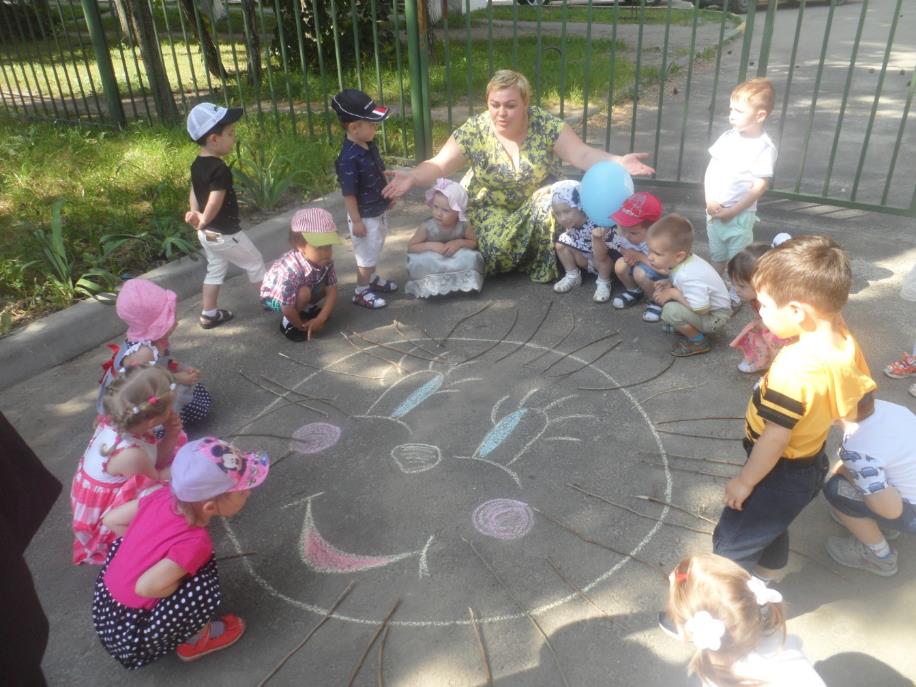 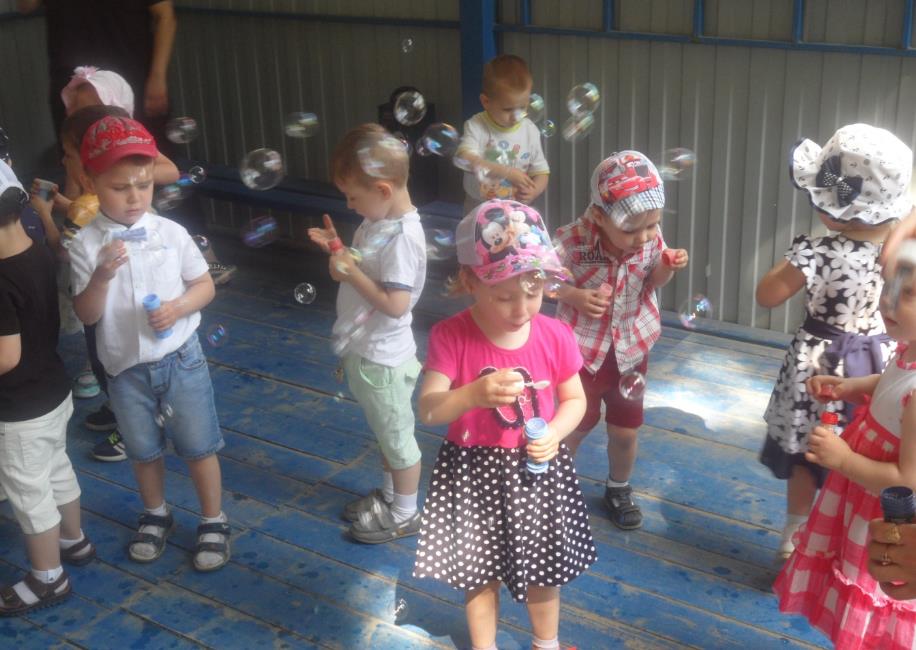 Ура! Мы научились выдувать мыльные пузыри – какие МОЛОДЦЫ!!!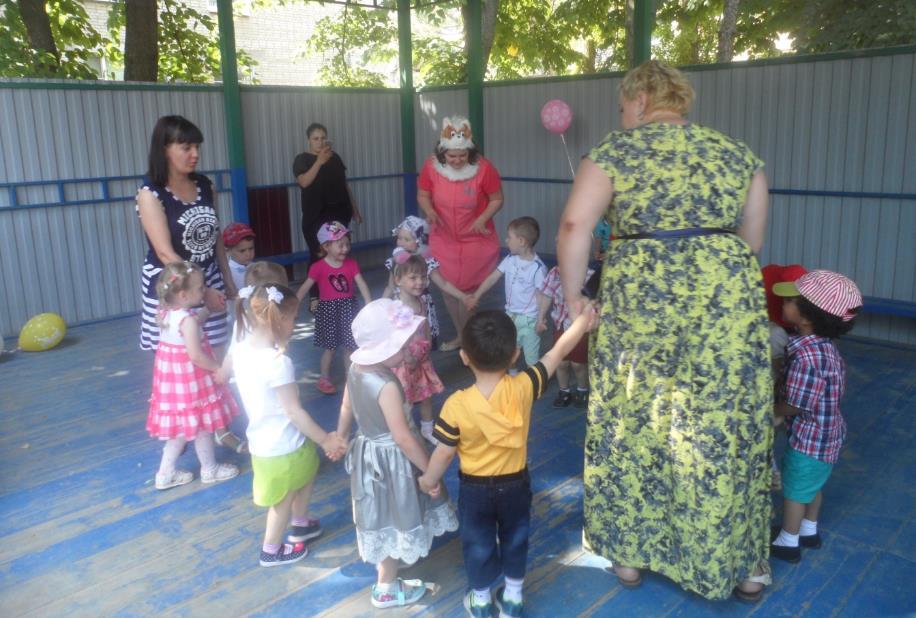 Всем детишкам на планете              Оглянитесь, сколько в мире счастья!Солнце радостнее светит                  Счастье это наши с вами дети!В этот первый праздник лета        Мир с детьми становится прекрасней!                                                                                   Будьте счастьем все согреты!            Нет дороже ничего на свете!А это – наша гордость: ВЫПУСКНИКИ  2017 года!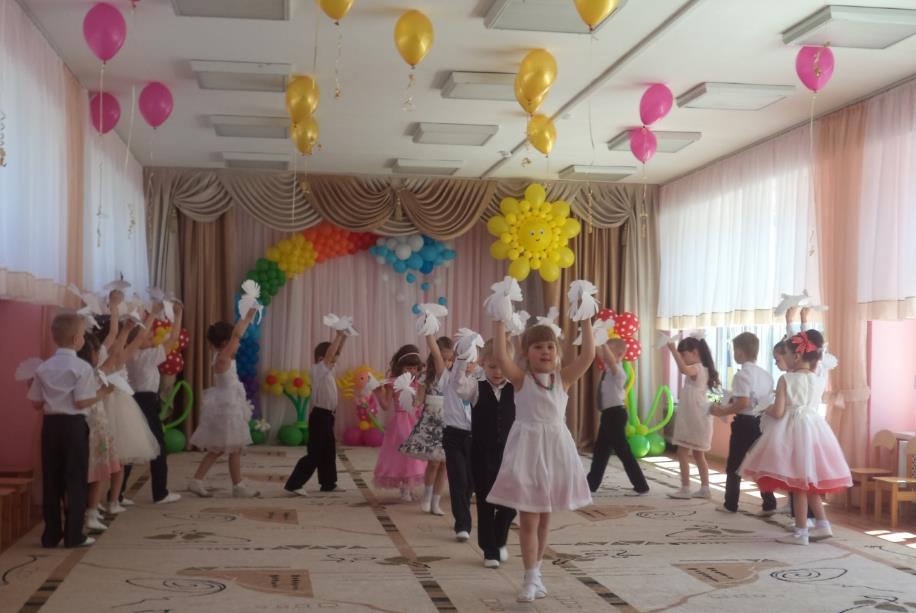 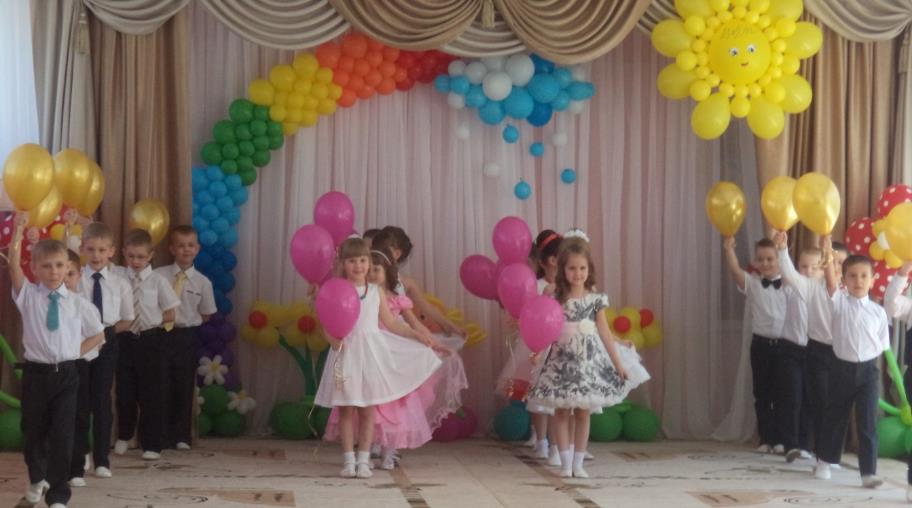 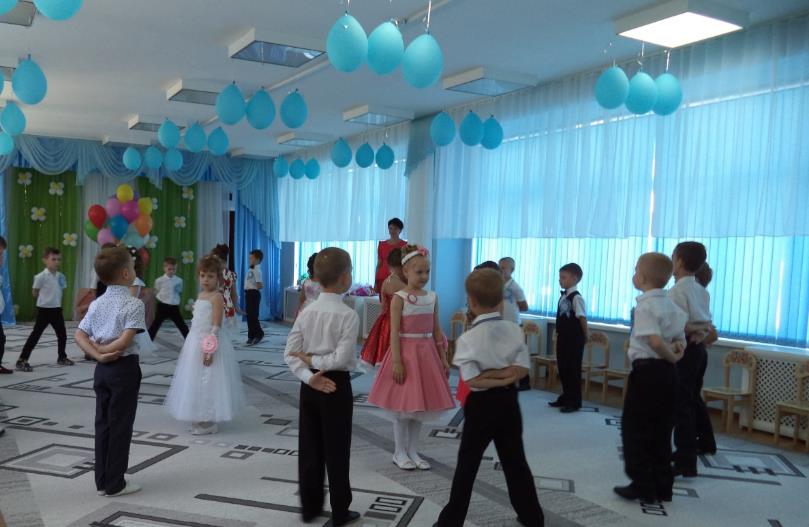 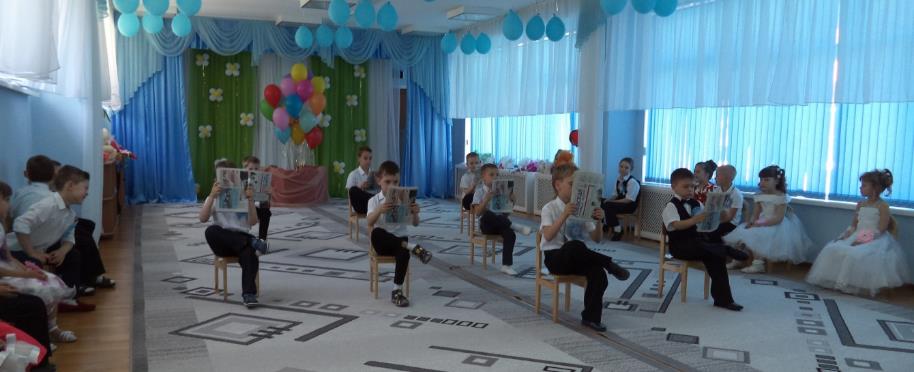 Наступило радостное ЛЕТО: Солнцем, Смехом, Радостью согрето!Лето, лето к нам пришло,  стало сухо и тепло.По дорожке прямиком  ходят ножки босиком.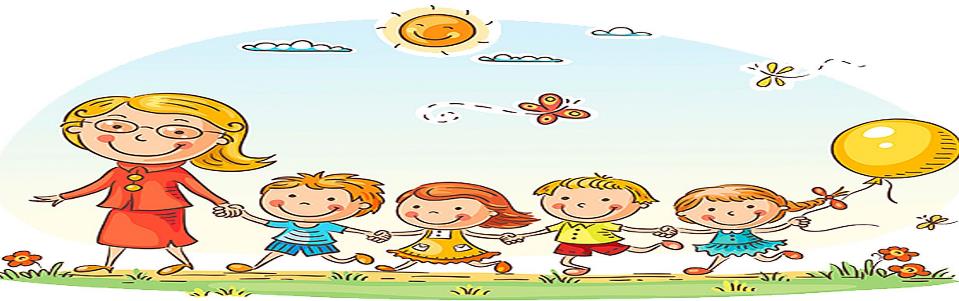 Лето закадычный друг, поиграть зовёт нас в круг,Дарит радость в «Маячке» всем детям, наслаждайся даром этим.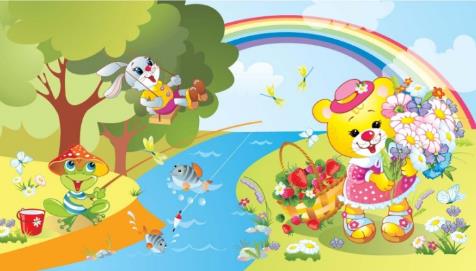 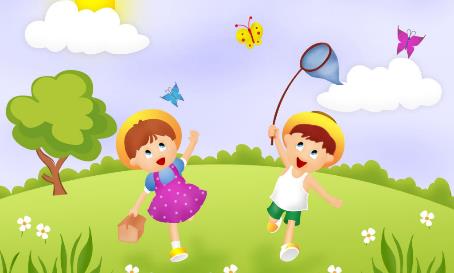 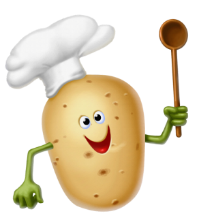 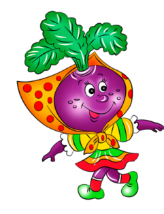 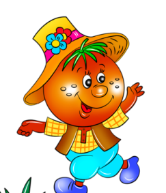 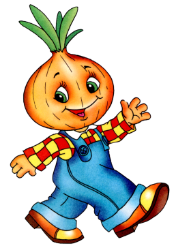 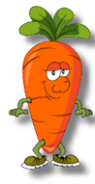 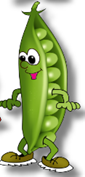 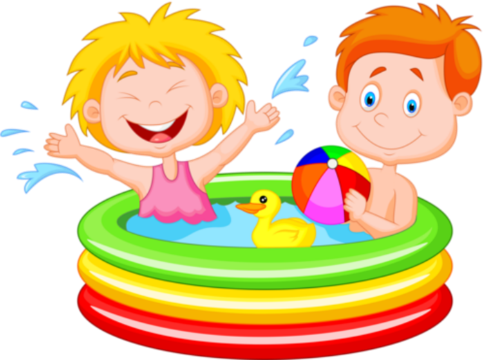 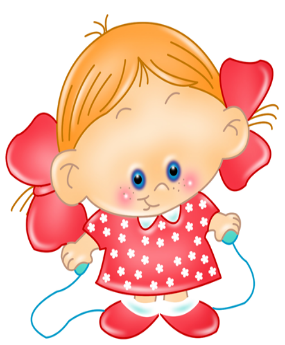 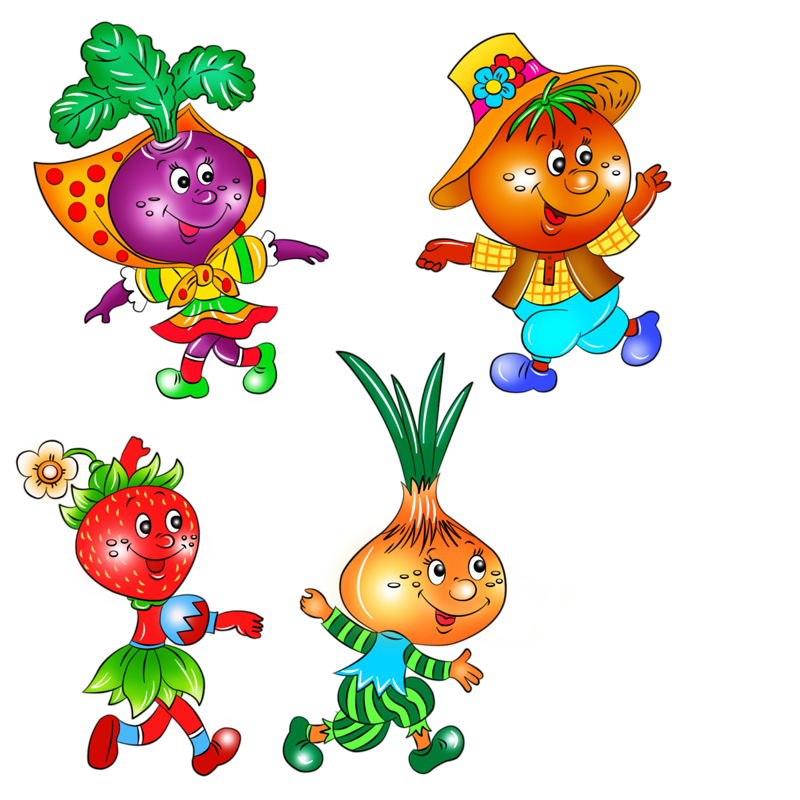 В июне в гости к ребятишкам приходили «Бабушки – Загадушки», всех учили, веселили, рассмешили, похвалили, У-М-О-Р-И-Л-И!!!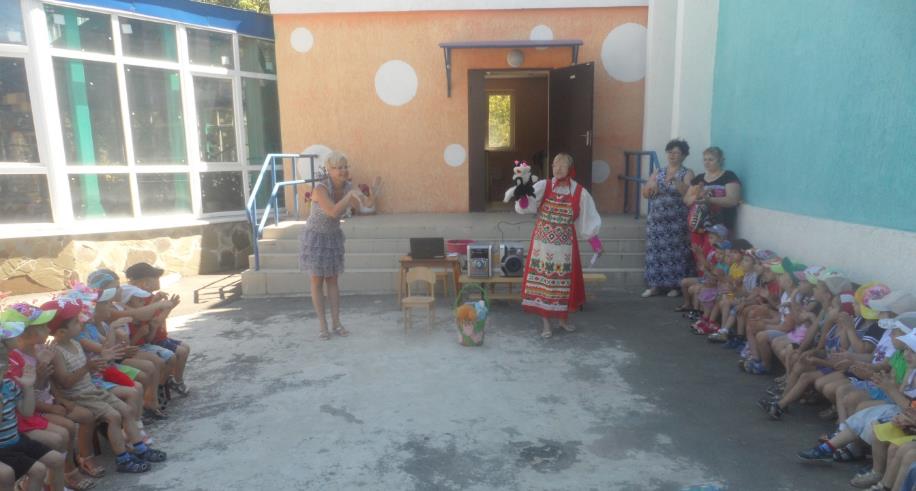 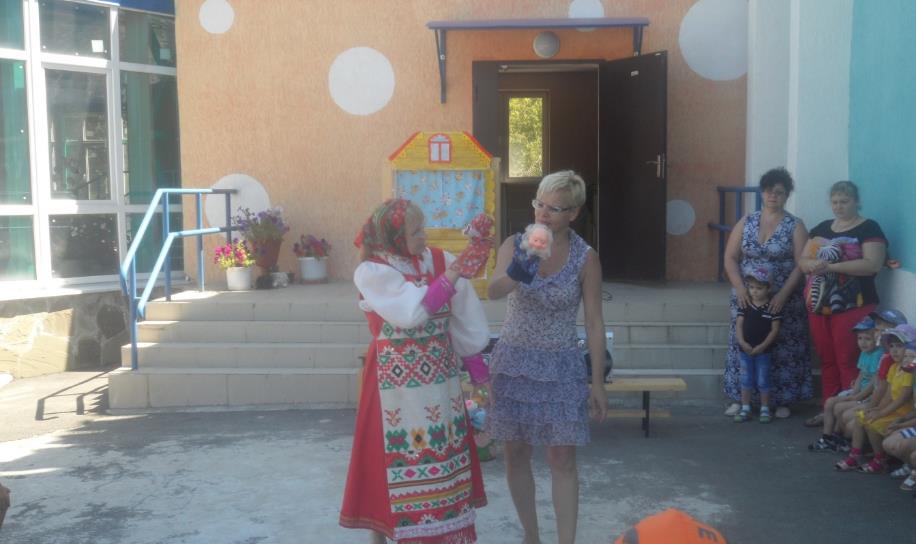 Бабушки-Загадушки и ссорились, и мирились, и дрались, и обнимались, но ребятишкам, девчонкам и мальчишкам, велели жить в «Маячке» ДРУЖНО!!! Жить – не тужить и со СКАЗКОЮ дружить! Вот и сказочке конец, а кто слушал -  МОЛОДЕЦ! И надо бы каждому молодцу с огорода по огурцу! Да пока мы сказку слушали – огурцы на огороде зайцы скушали!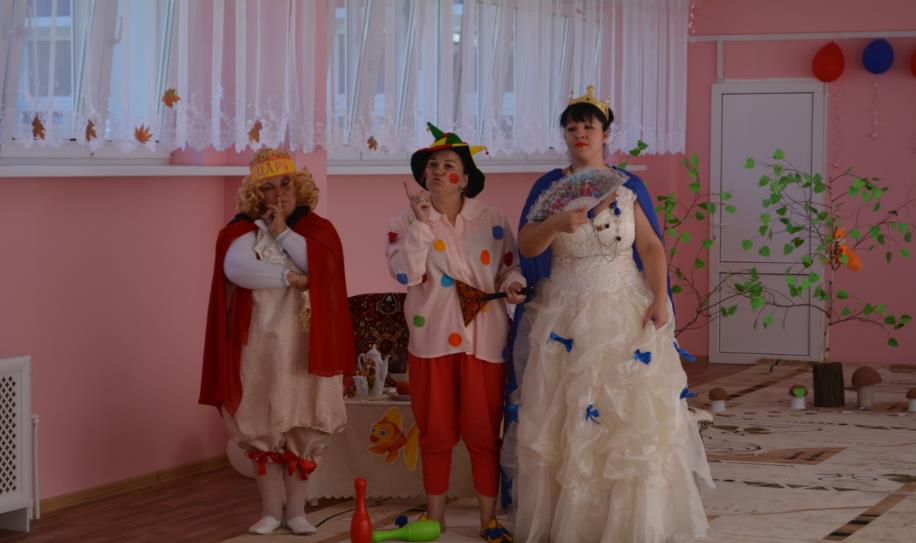 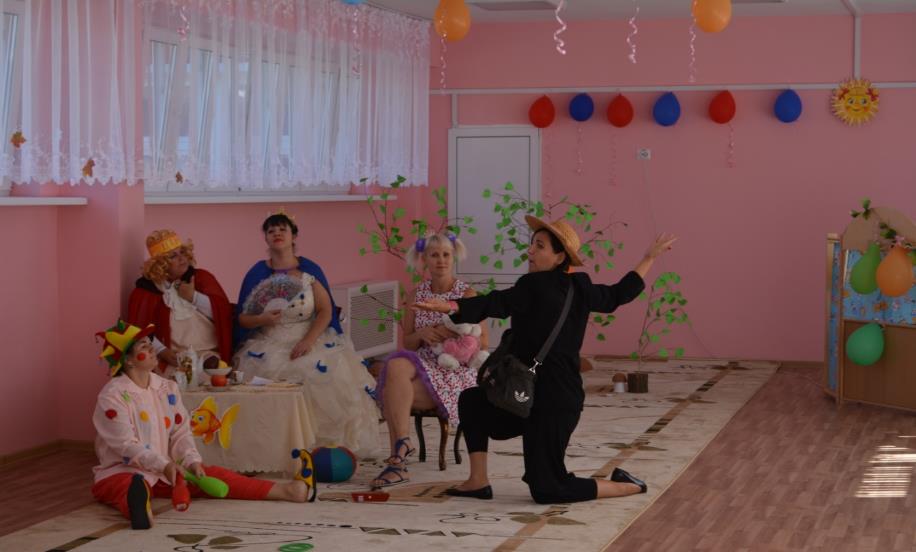 Следом за Загадушками прибыли в наш детский сад сам Король с Королевой, непослушная, избалованная Принцесса и весь королевский двор. Все хотели Принцессу научить читать! А она сердилась, топала ногами и кричала: «Лето! Не хочу, не буду! У меня – КА-НИ-КУ-ЛЫ!». И тогда наши дети стали Принцессу срамить, просить, предлагать помощь в заучивании Азбуки, Первой и самой Главной Книжки всех детей. Принцесса послушалась. Ребята из «Маячка» помогли Принцессе запомнить буквы и научиться читать. В нашем прекрасном городе Азове невежд нет, все умеют читать и писать! И дошкольники МБДОУ № 29  г. Азова тоже обязательно скоро одолеют эту нелёгкую науку – Грамоту!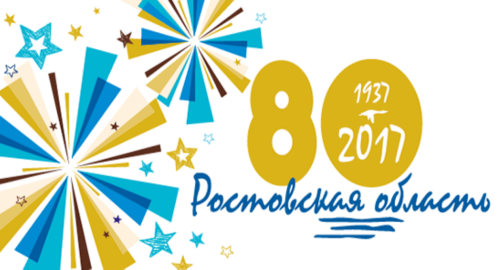 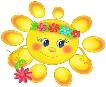 18 июля в МБДОУ № 29 г. Азова состоялся Смотр-конкурс                             детского творчества, посвященный 80-ти летию Ростовской области    «Город весёлых мастеров».                     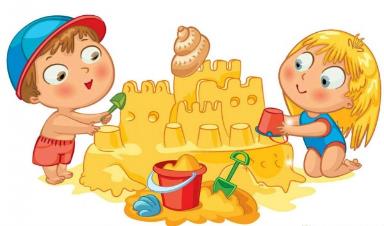 Дошкольники разных возрастных групп посвятили своё творчество               80-му Юбилею основания родной  Ростовской области. Юные азовчане показали своё конструктивное мастерство с разными природными и бросовыми материалами; подчеркнули, как они берегут природу своего края – настоящие маленькие экологи, похвалились совместным с родителями индивидуальным творчеством.Есть у матушки России                          Степь налево, степь направо,Край особенный, донской.                        А над Доном – тополя…По раздолью и по силе                              Как прекрасна, величаваНе найдешь другой такой.                       Родина моя!     Б.А. Голотин.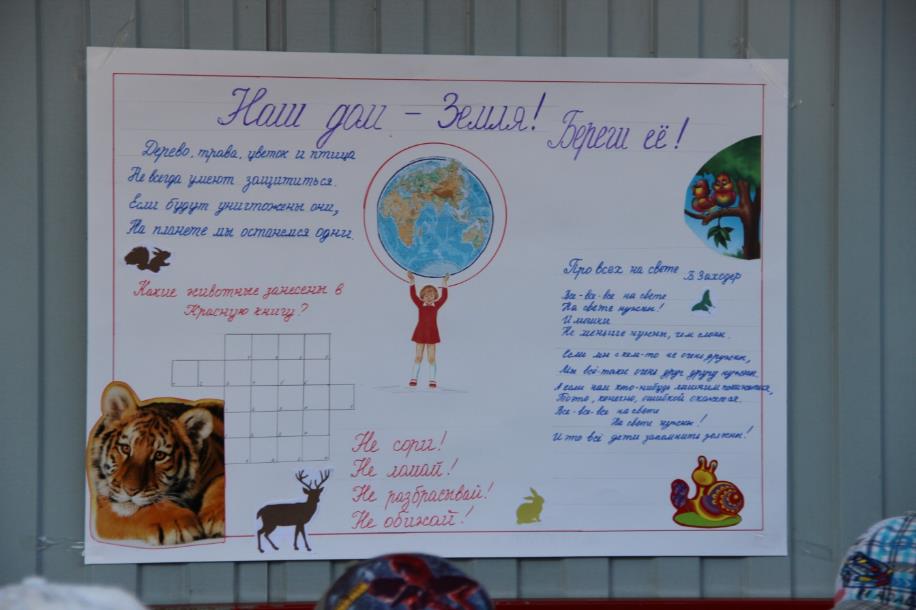 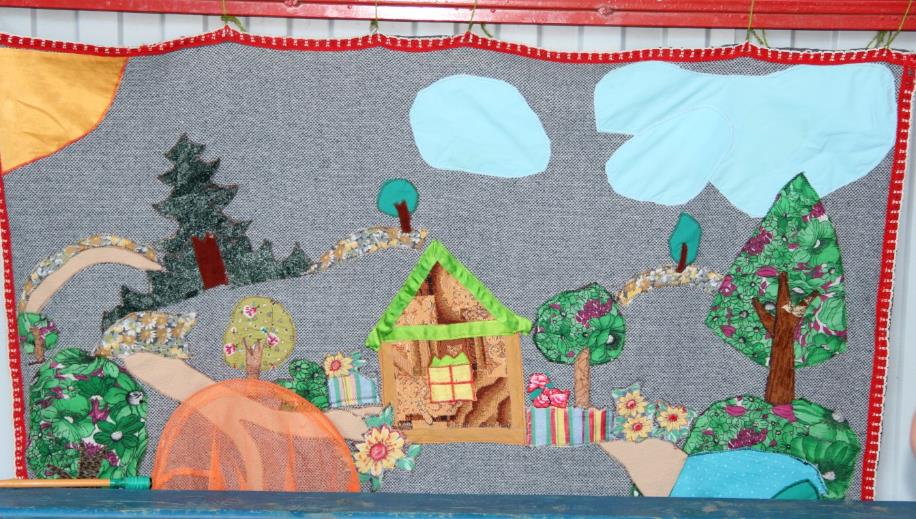 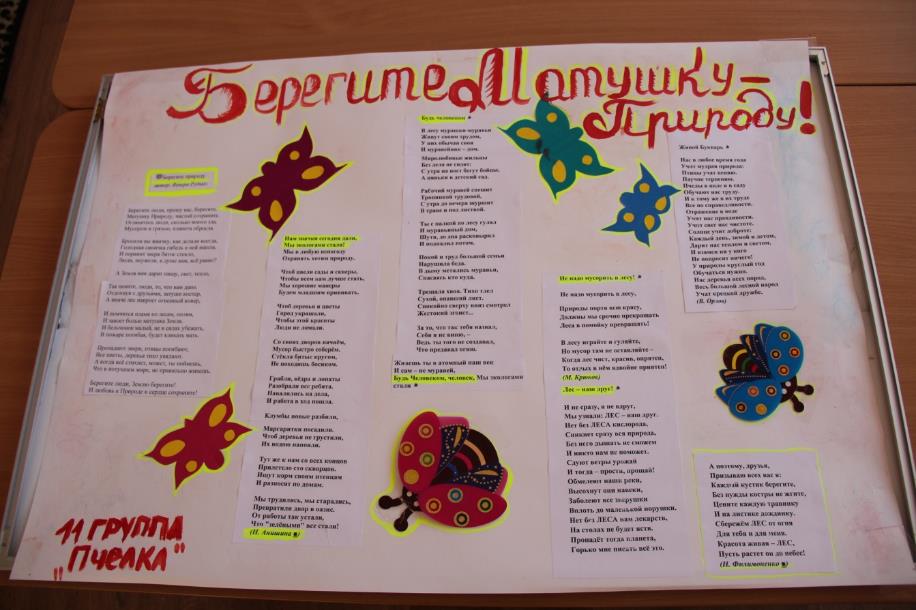 Номинация «Родной наш край – крупиночка России».  Название работ «Берегите Матушку-Природу»                            «Моя малая родина»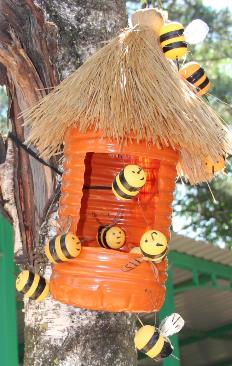 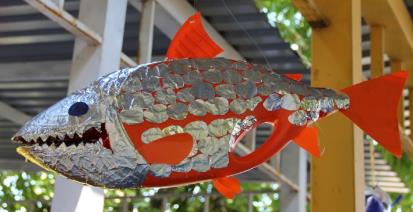 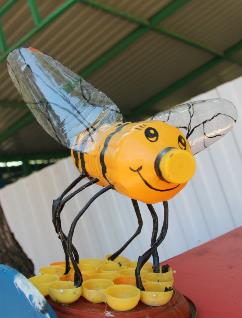 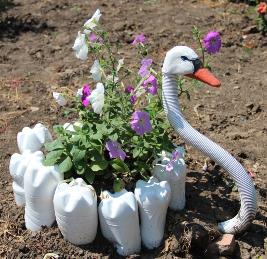 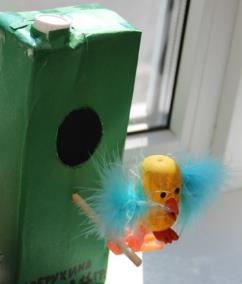 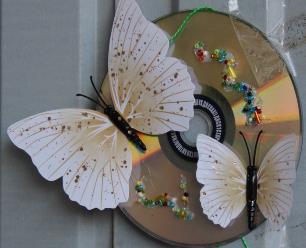 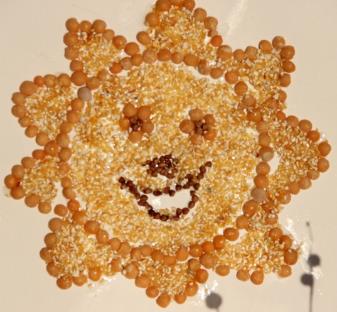 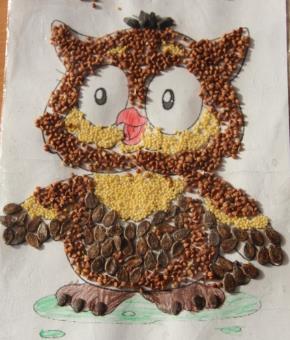 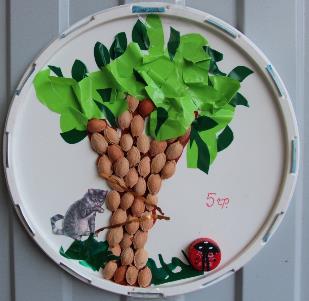 Номинация  «За творческую индивидуальность»Название работ «Творчество Мастера» (дети, воспитатели и родители  групп №/№ 5, 13,20,21)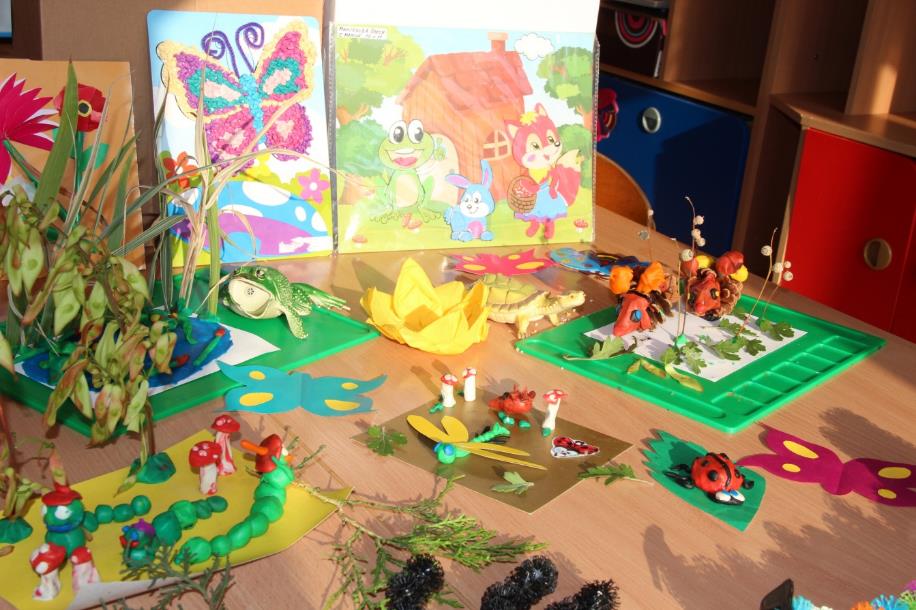 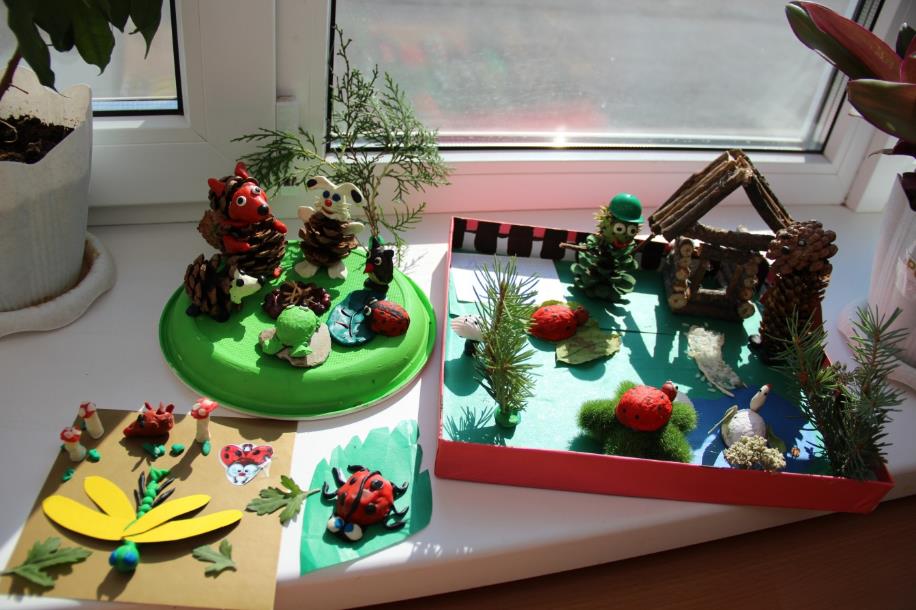 Номинация  «Экологический коллаж»Название работ «Волшебный лес»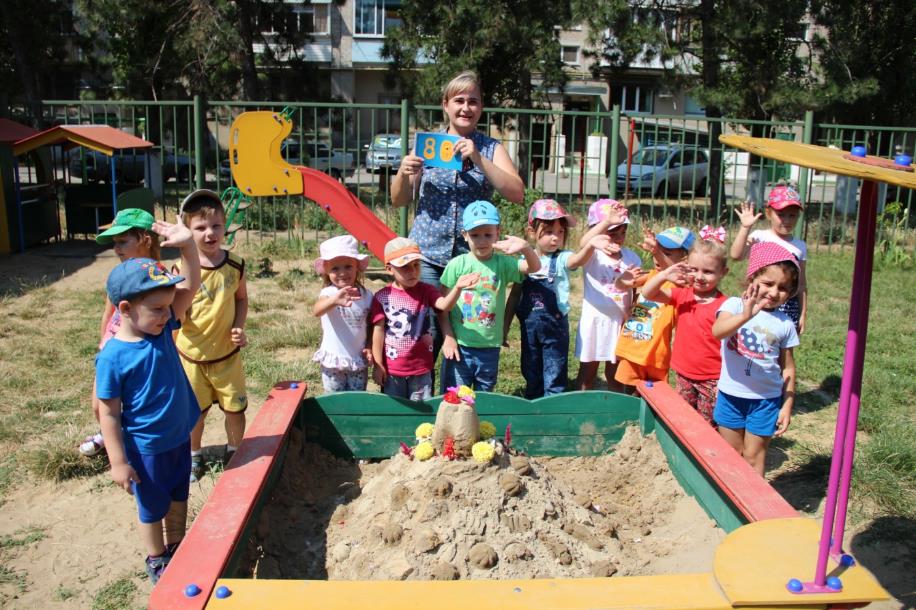 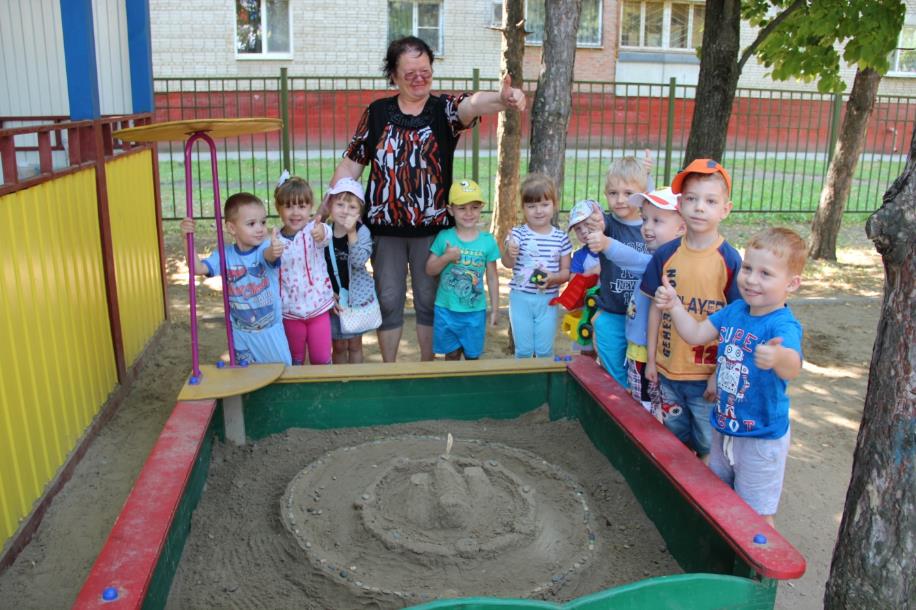 Номинация  «Песочные фантазии»Название работ «Именинный торт» (к 80-ти летию Ростовской области)- дети и воспитатели групп №/№ 17,23.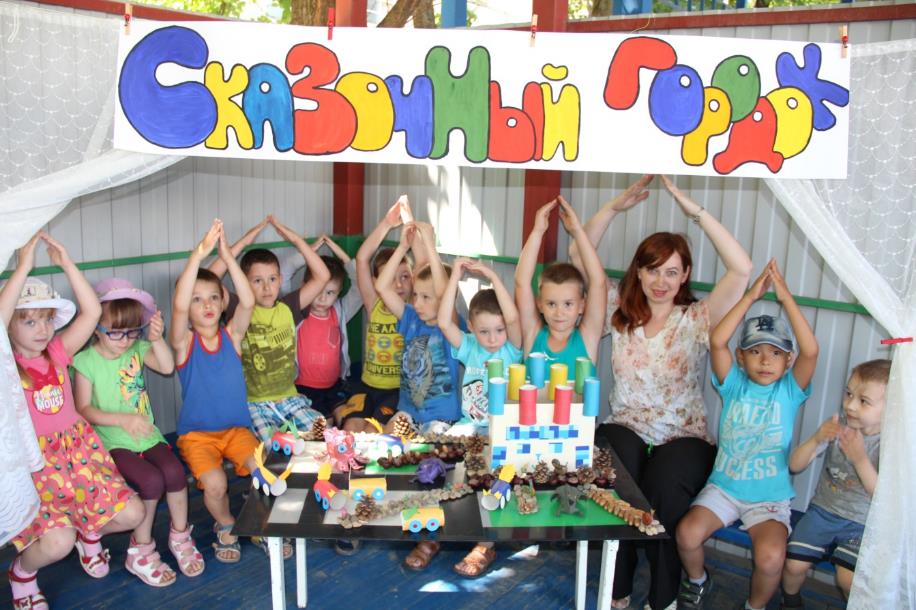 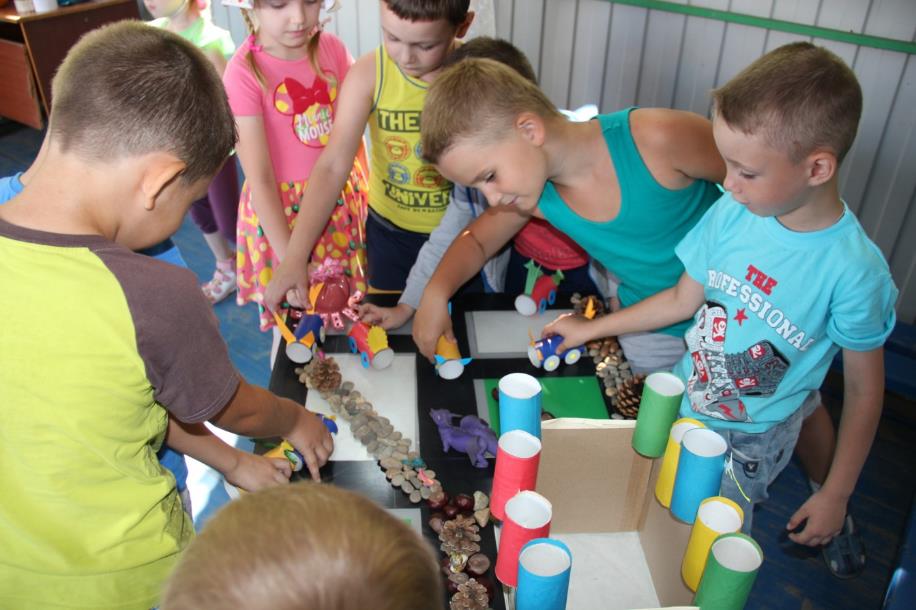 Номинация  «Сказочный городок»Название работ  «Наш древний, вечно молодой Азов» (дети и воспитатели группы № 19).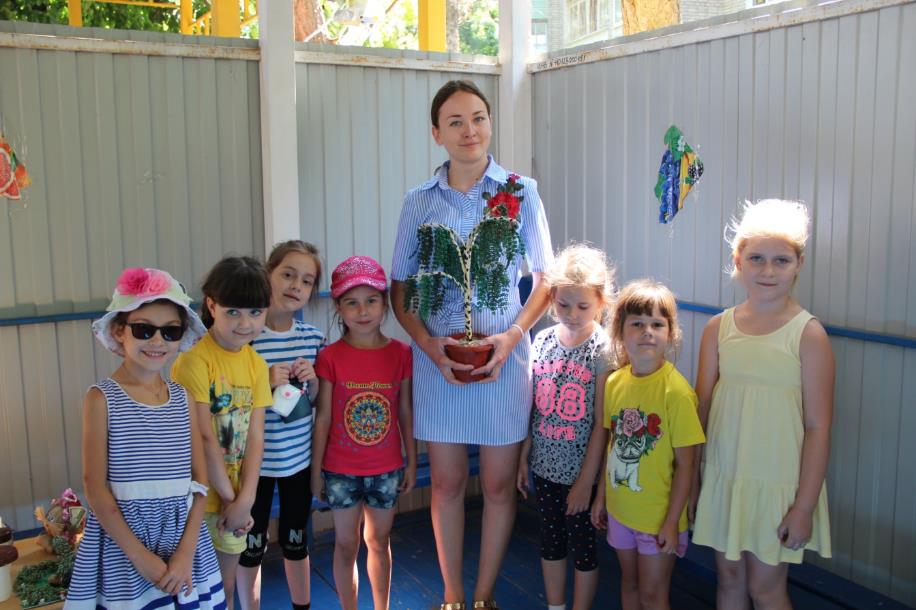 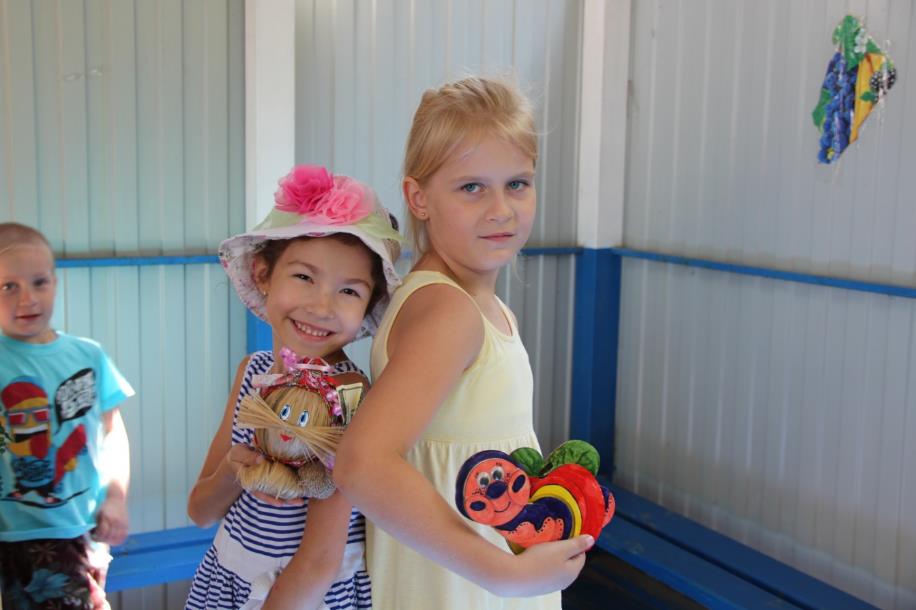 Номинация  «Наши руки не для скуки»Название работы  «Мастерилки» (дети, родители и воспитатели группы № 18).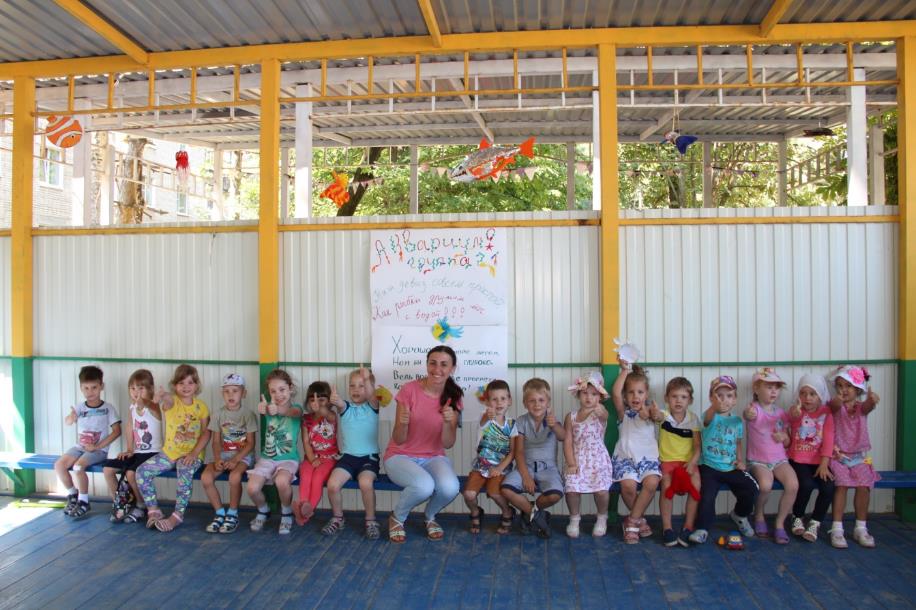 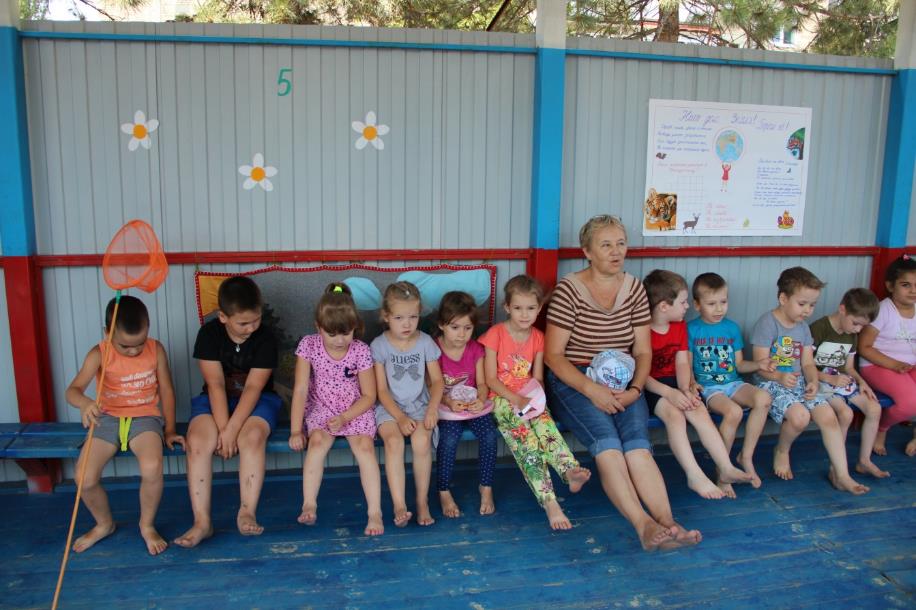 Номинация  «Зеленая планета глазами детей»Название работ  «Спешим на помощь природе» (дети,   воспитатели и родители  групп №/№ 5,21).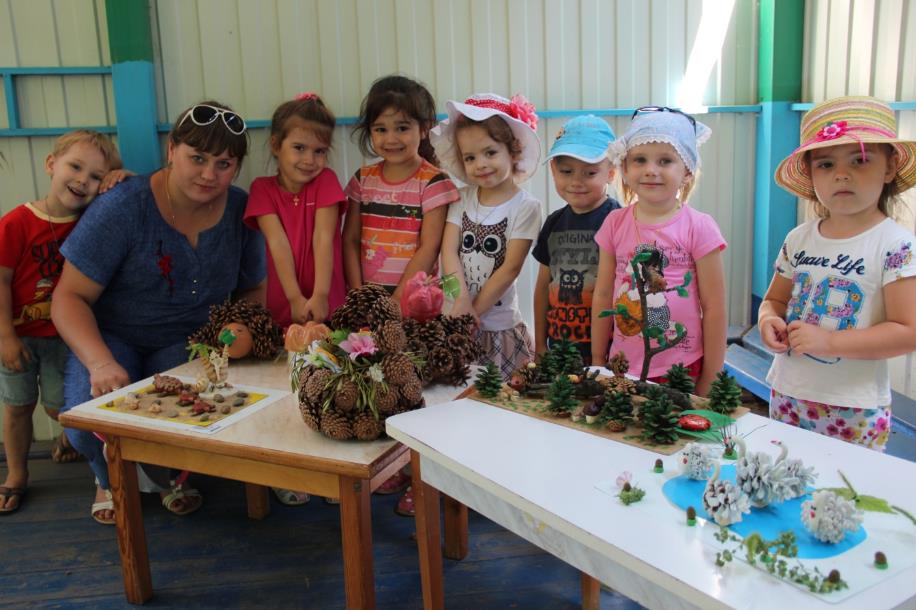 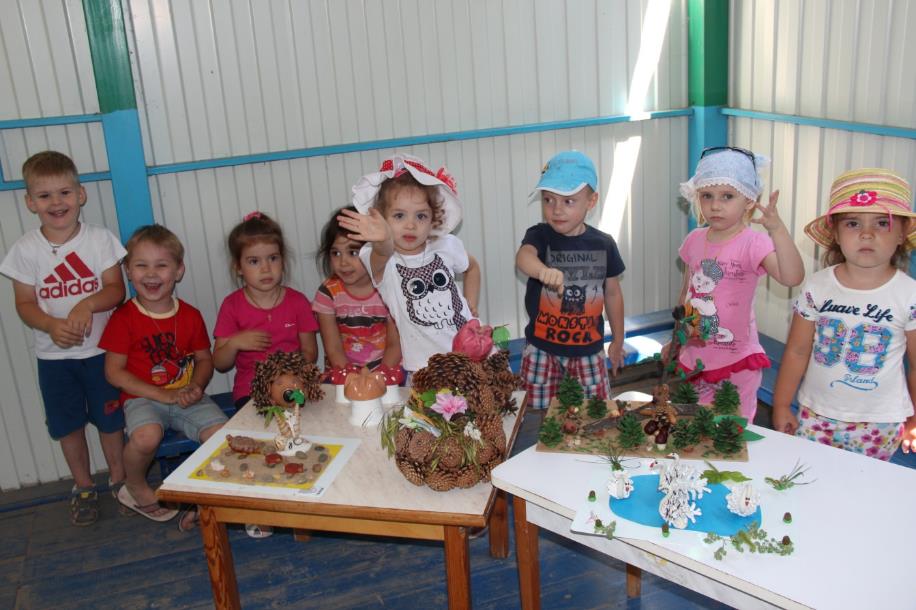 Номинация  «Природа – бесценный дар, один на всех!»»Название работы  «Лесные друзья»  (работа детей, родителей и воспитателей группы № 20)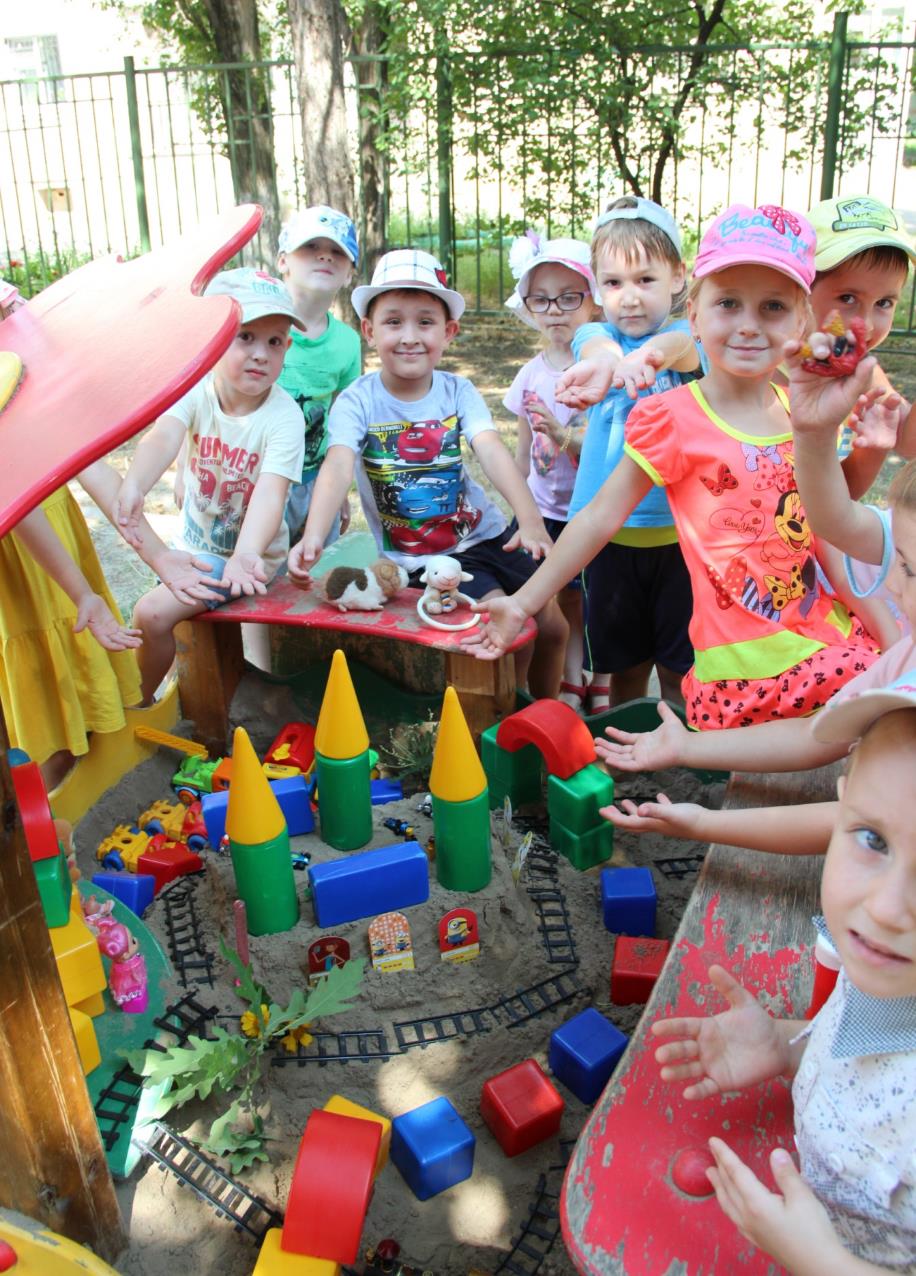 Номинация  «За коллективное творчество»»Название работы  «Детский сад будущего»  (дети и воспитатели группы № 3)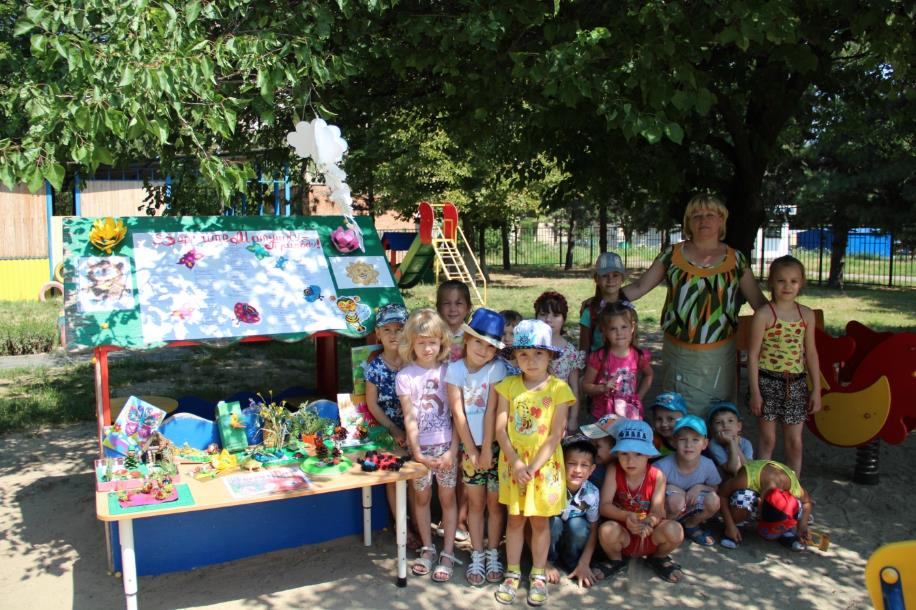 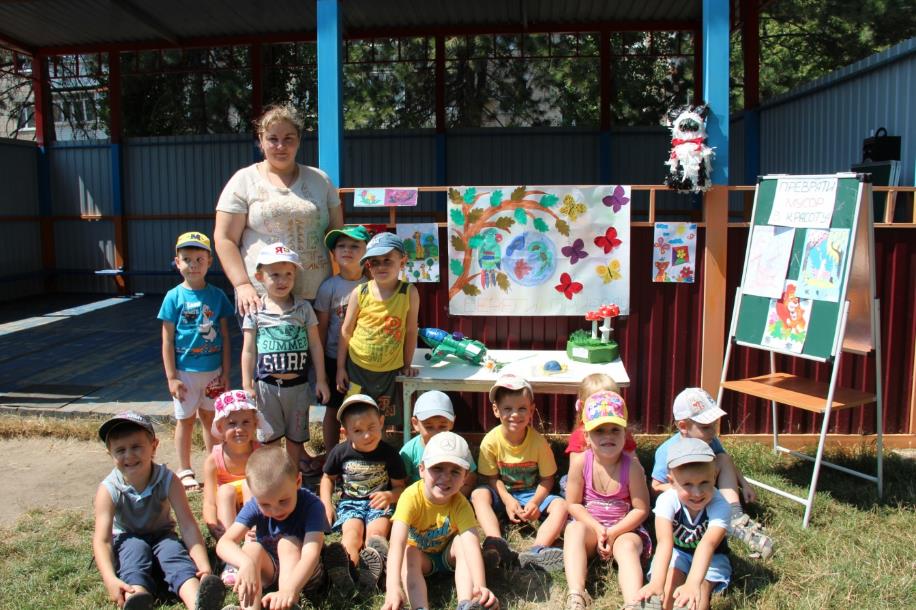 Номинация «Знай, люби и береги каждую травиночку Земли» Название работ «Воспитатель мой и я – Матушки-Природы настоящие ДРУЗЬЯ!»  (дети и воспитатели групп №/№ 1,11)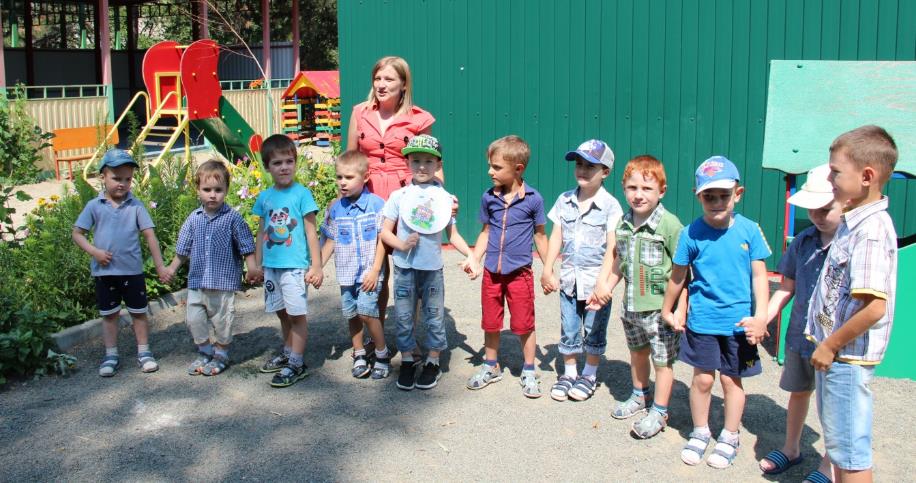 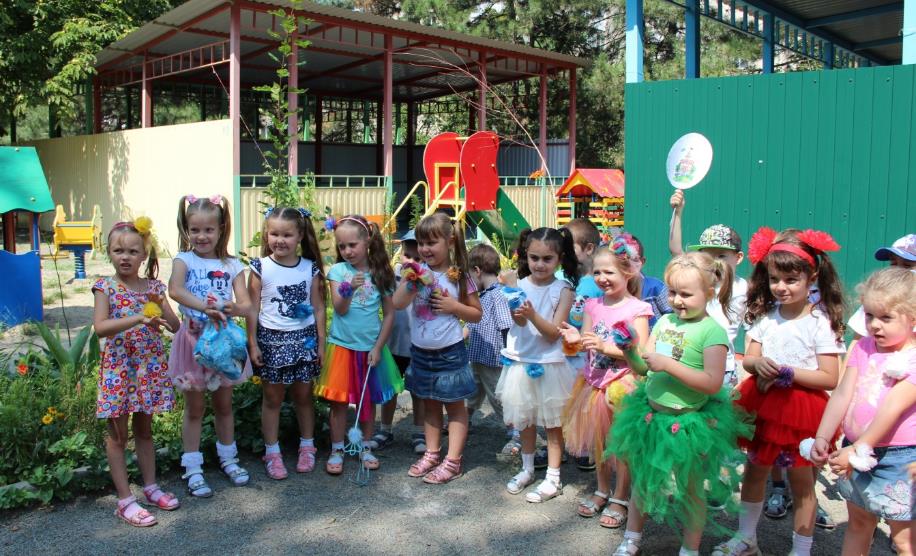 Номинация «Вторая жизнь ненужных вещей»Название работы  «Модное дефиле-показ украшений из полиэтилена красавиц группы №8 «»Знайки».Такой вот интересный и полезный «Город весёлых мастеров» живёт теперь в «Маячке», приучая дошкольников в разных видах детской деятельности беречь родную природу, украшать наш чудесный южный город своим творчеством, сохранять рукотворный мир взрослых усилиями маленьких азовчан - воспитанников МБДОУ № 29 г. Азова. И рассказывать всем добрым людям, какой чудесный детский сад есть в городе Азове, особенно после ремонта, как мы его любим и бережём!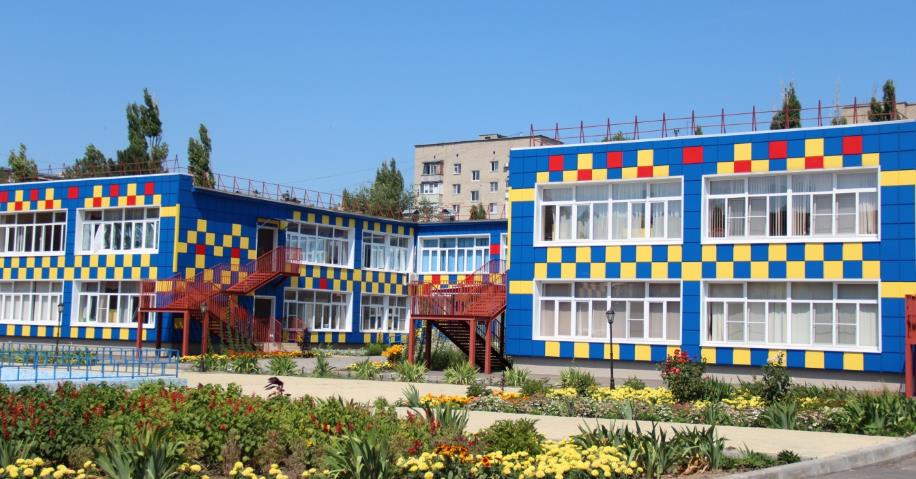 Такой красивый наш детский сад летом, когда всё цветёт и радует нас.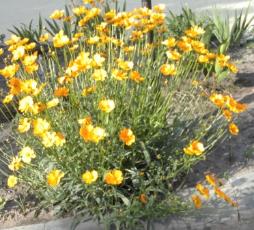 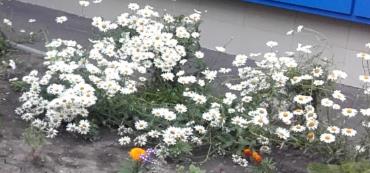 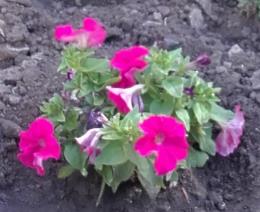 А такой наш «Маячок» с «высоты птичьего полёта» глазами бывшего воспитанника МБДОУ № 29 г. Азова, будущего родителя Станислава Светлакова: «Лучшему в мире детскому саду!»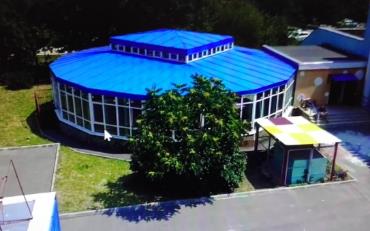 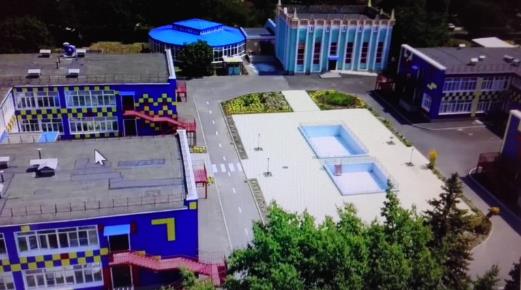 Два года дети и взрослые (родители, воспитатели) МБДОУ № 29 г. Азова вместе с общественной молодёжной организацией «ЭКА-АЗОВ» «всем миром» спасают зелёные насаждения родного детского сада: собираем целыми семьями макулатуру, отжившие срок батарейки и диски. В этом году мы спасли 6 деревьев! Есть в группе № 13  «Звёздочки»   (воспитатели  Федоткина Мария Петровна и Артюх Александра Олеговна) Тупогуз Данилка, вместе со своими родителями он перевыполнил ПЛАН целого детского сада! Спасибо Данилке и его родителям за то, что они настоящие патриоты своего родного города и детского сада! 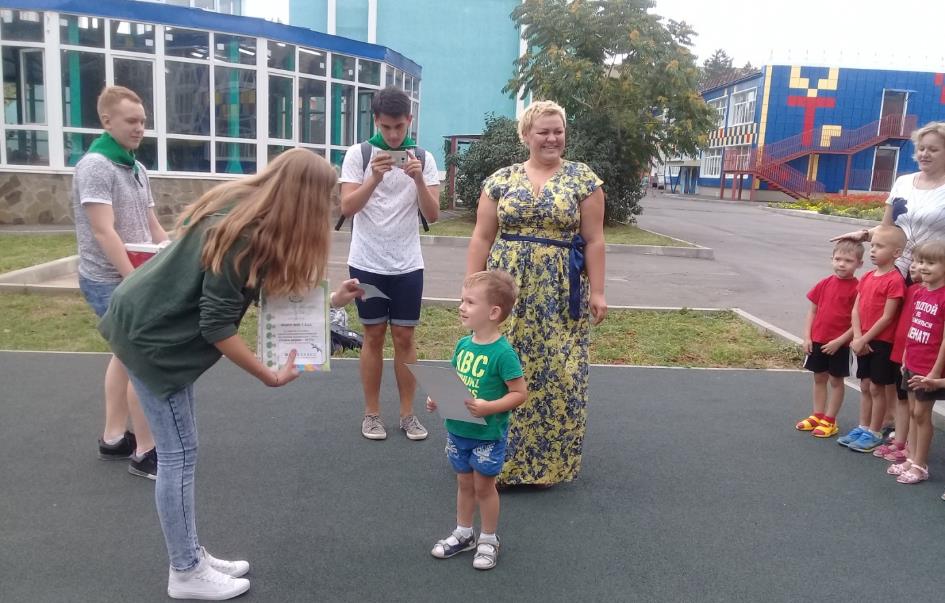 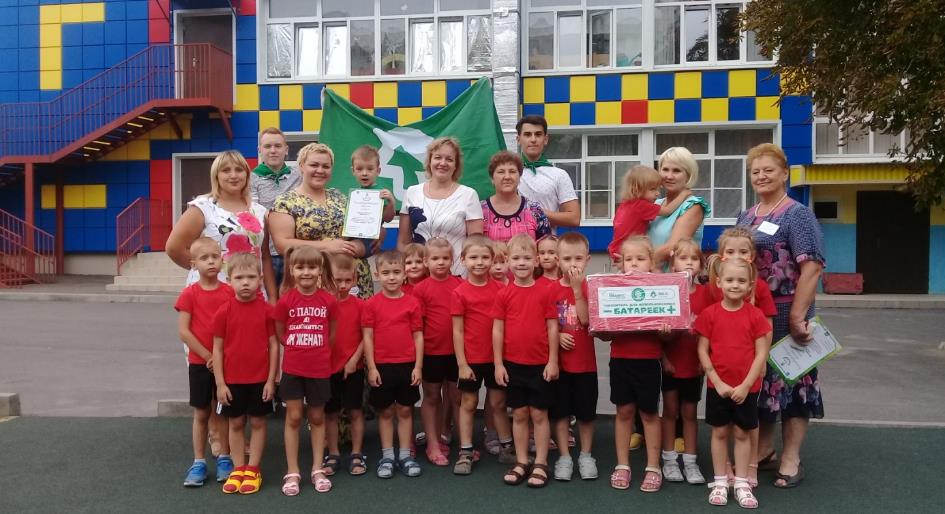 Нам природа нужна всем – мы посадим целый ЛЕС!!!И следующее поколение детсадовцев скажет нам за это «Спасибо!».Прибегали в гости Клёпа и Ириска, весёлые, нарядные, все в БАНТИКАХ!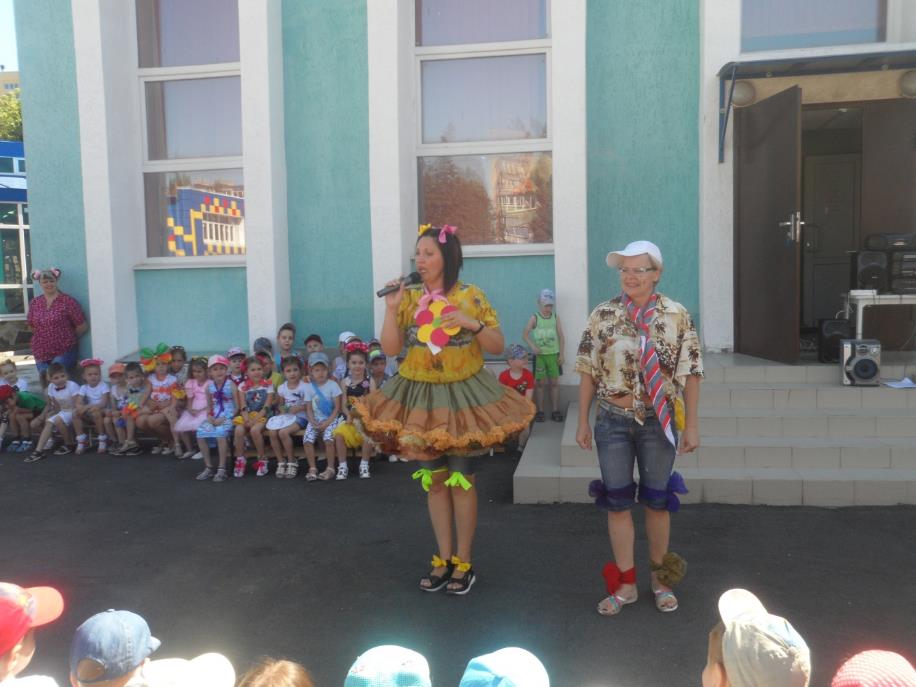 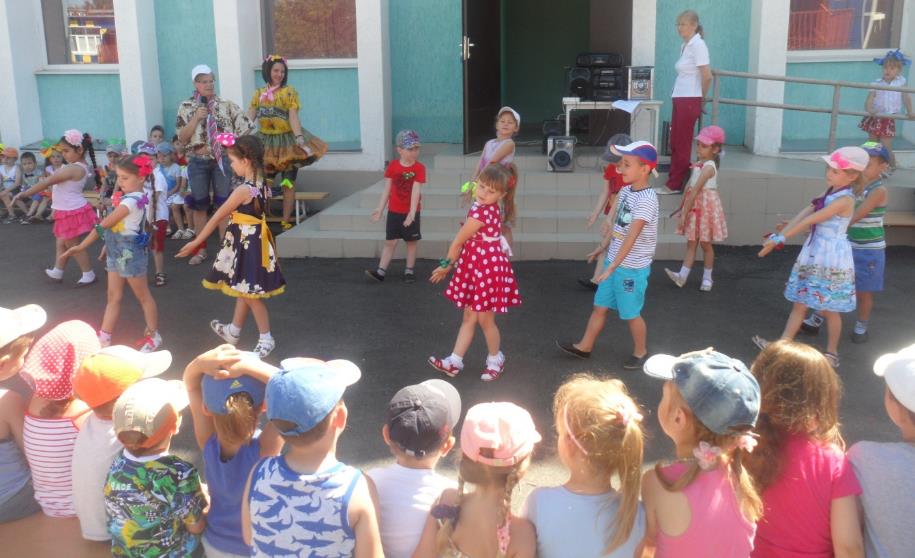 Веселили всех, смешили, хороводы разные водили! Потом танцы танцевали и девчонок, в БАНТАХ, награждали: всем давали по ИРИСКЕ, по Апплодисментам и Улыбке. Всех Красавиц фоткали, снимали, как в кино – вот и Праздник Бантика, и Радости,  и Смеха заодно!!!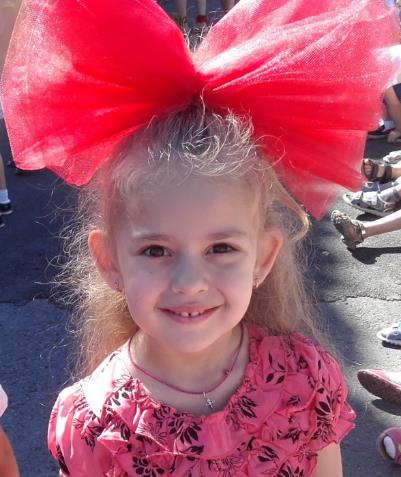 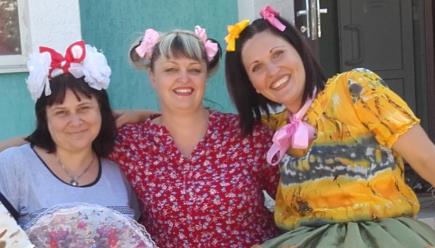 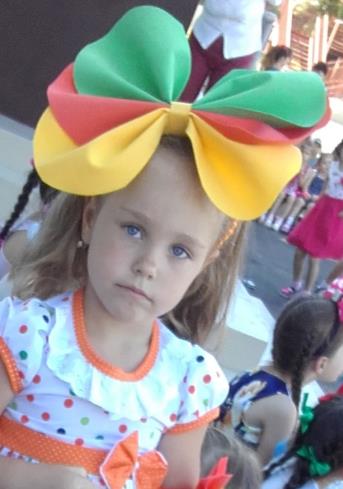 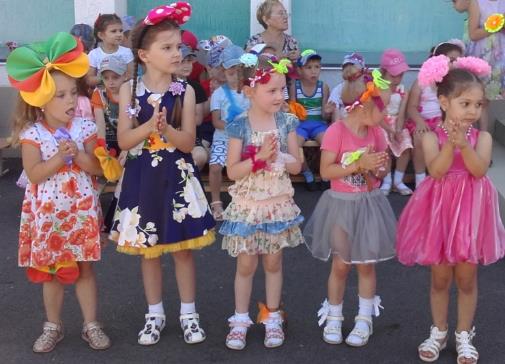 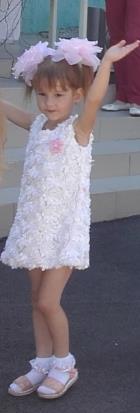 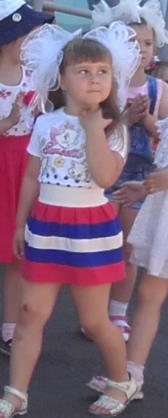 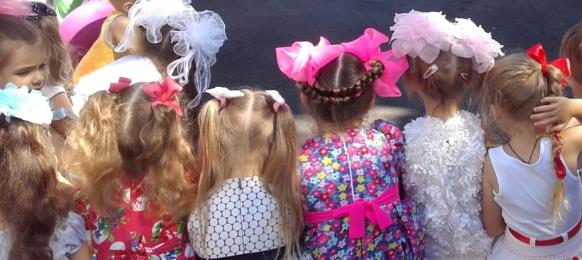 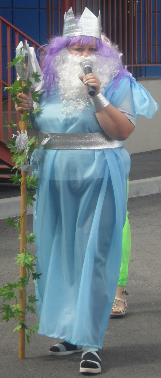 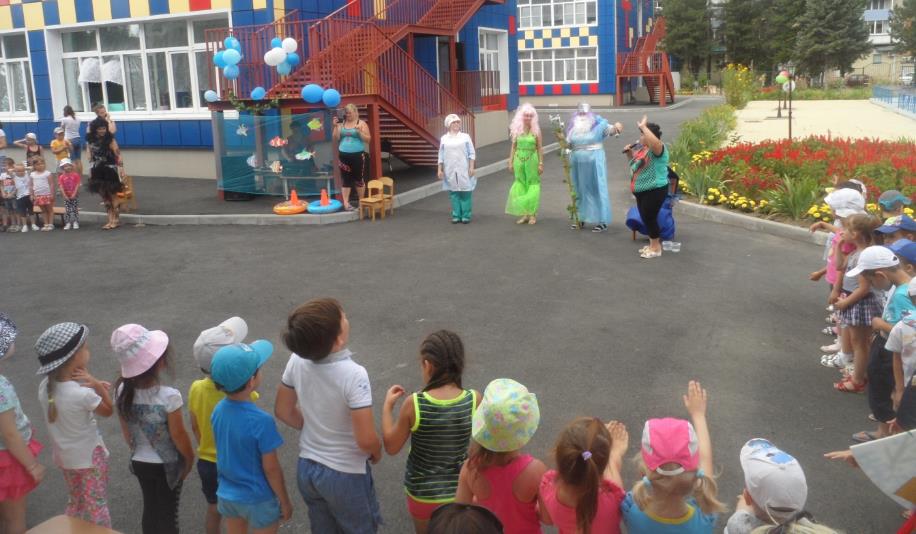 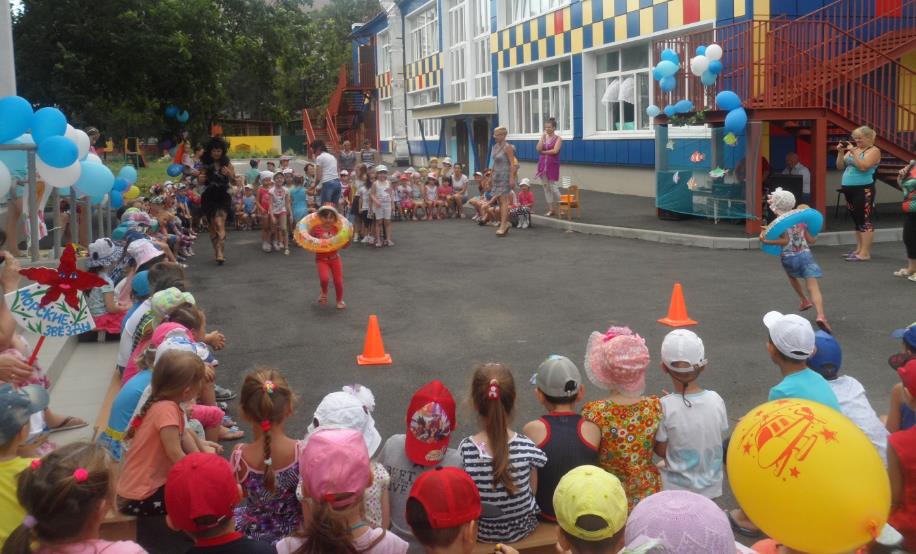 Праздник любимого города, 950-ти летний Юбилей Азова встречает и МБДОУ № 29 г. Азова. Педагоги и родители растят и воспитывают своих детей - дошкольников, самых юных жителей старинного города, древней русской крепости, известной всему миру, Азов, в лучших традициях российского образования. Весь календарный год педагогический коллектив МБДОУ № 29 г. Азова готовился к этой знаменательной  дате в истории и настоящем нашей знаменитой малой родины. Наши воспитанники с раннего возраста в семье и стенах детского сада получают основу нравственности, патриотизма, духовности. Программе регионального воспитания дошкольников МБДОУ № 29 г. Азова уделяет самое пристальное внимание. Старшие дошкольники много знают о родном крае, со временем успешно  применяют полученные знания в школе. А мы, педагоги, ставим перед собой большую и серьёзную цель: создание наиболее благоприятных условий ознакомления дошкольников МБДОУ № 29 г. Азова с родным краем; приобщения молодого поколения дончан к культуре своего народа; формирования лучших качеств человеческой личности гражданина будущего мира. Стихи азовского педагога, поэтессы Зинаиды Баевой никогда не стареют и мы надеемся, что наши воспитанники будут их читать, испытывая самые искренние чувства к городу своего детства.Он взошел на возвышенный берег Дона Тихого в шуме веков. И с тех пор морю синему верен Нестареющий город Азов. Невелик он собою, но дорог, Словно яркой судьбы золотник. Он дыханием каждым и взором Лучше слов обо всем говорит. Голос праздников с голосом будней Слиты в нем единением чувств. Город славят деяньями люди, Город славит великую Русь.Педагоги МБДОУ № 29 г. Азова с выставкой детско – взрослого творчества в Азовском городском парке культуры и отдыха 9 сентября 2017 года.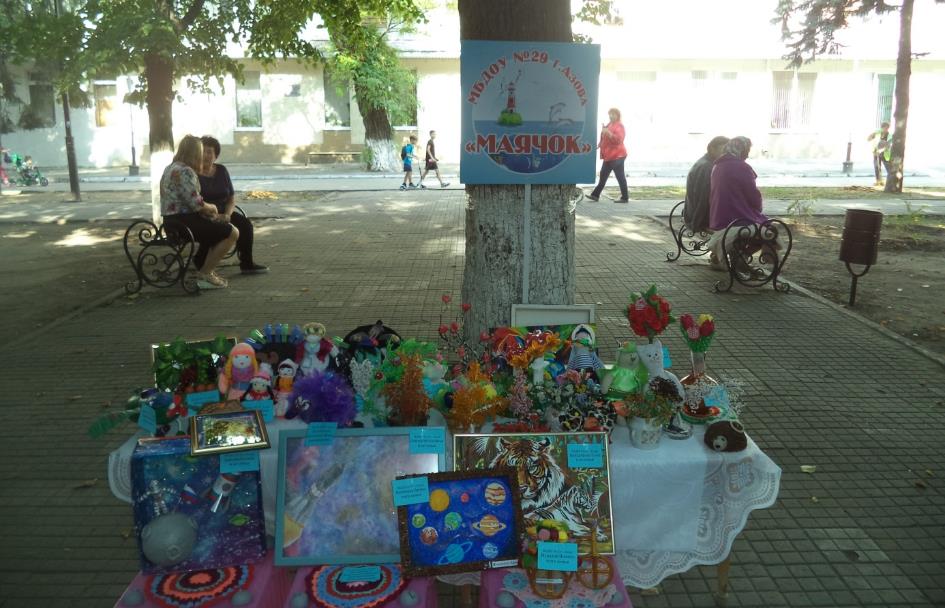 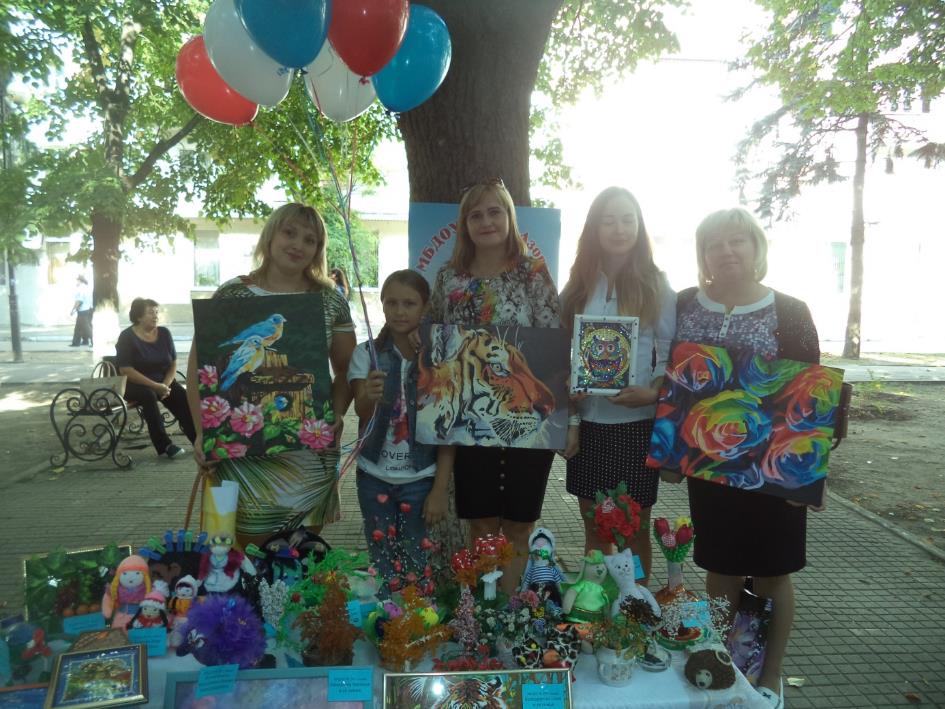 Отчёт составил: заместитель заведующего по  воспитательной и методической работе МБДОУ № 29 г. Азова__________  В.В. Колпаченко